ИНВЕСТИЦИОННЫЙ ПАСПОРТКРАСНОАРМЕЙСКОГО МУНИЦИПАЛЬНОГО РАЙОНА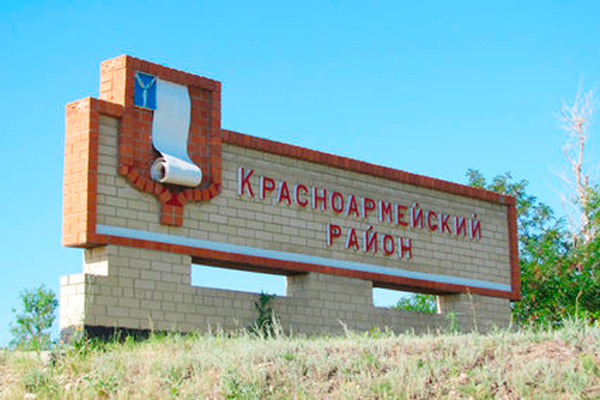 ВВЕДЕНИЕИсторияВо второй половине ХVI века в результате неоднократных военных походов в Поволжье во времена правления Ивана Грозного территория присоединяется к России. К этому времени относят заселение вдоль реки Волги и по лесам беглых крестьян, каторжников, разного служилого, посадского люда, искавших на отдаленных окраинах свободы от крепостной неволи.Массовое заселение территории начинается благодаря колонизационной политики, начатой еще Петром I в начале ХVШ в и  продолженной  Екатериной II.   Ко второй половине  ХVIII в. относят возникновение многих населенных пунктов, входящих сегодня в состав района.Указы  императрицы Екатерины П от 1762, 1763, 1764 годов гласили:“ Всем иностранным дозволяем в империю Нашу  въезжать и селиться, где только пожелает, во всех наших губерниях”. Указы Екатерины П привлекли сотни переселенцев из Пруссии, Саксонии, Франции, Швейцарии.С самого начала правительство Екатерины П обеспечило переселенцам беспрецедентные льготные условия на переезд, заселение и обустройство. Переселенцы освобождались от многих налогов, от призыва на военную службу. Переселенцы принадлежали к различным социальным группам, но в  основном это были небогатые люди. Первую партию прибывших переселенцев в Саратове распределили на группы и направили вниз по Волге, размещая их на жительство по правому берегу южнее Саратова. К этому времени относят возникновение поселений Французен (1765г.), сегодня ст.Россоша;  Антон (1764 г.), сегодня с.Садовое;  Шиллинг (1764 г.),  сегодня с.Сосновка; Гукк (1767 г.), сегодня Сплавнуха; Байдек (1764 г.), сегодня с.Луганское; Мессер (1766г.), сегодня Усть-Золиха; Норка (1767г.), сегодня с.Некрасово; Гримм (1765г.), сегодня пос.Каменский; Моор (1766г.), сегодня с. Ключи; с.Каменка (1765г.); Вауер (1766г.), сегодня с.Карамышевка, Гусары (1766г.), сегодня с.Елшанка, Куттер ( 1767г.), а также Бальцер (1765г.), ныне г.Красноармейск.Необходимо указать, что на данной территории к этому времени относят существование русских сел, таких как с. Золотое (нач. ХУШ в.), с. Пряхино (к. ХУШ в.), с. Ревино (к. ХУШ- н. ХIX), с. Рогаткино (нач. XIX в. ), с. Топовка ( вторая пол.ХУШ в.), с.Меловое ( п.п.ХУШ в.), с. Мордовое (сер.ХУШ в.), с. Белогорское (на рубеже ХУП-ХУШ в.в.), с. Гусево (нач. ХУШ в.), с. Ваулино (нач. Х1Хв.), с. Бобровка (п.четверть ХУШ в.).Административным центром современного Красноармейского района  является г. Красноармейск (название изменялось на Голый Карамыш, с 1926г.- г.Бальцер, с 1942 г.- современное наименование), хотя на протяжении Х1Х в. он занимал практически равноправное положение по уровню развития с другими немецкими колониями.ГЕОГРАФИЧЕСКОЕ ПОЛОЖЕНИЕ       Красноармейский район - расположен на правом берегу реки Волги в пределах Приволжской возвышенности, в степной зоне.С востока район омывает река Волга, на юго-западе он граничит с Камышинским и Жирновским районами, на севере и северо- западе с Саратовским  и Лысогорским районами.Площадь, занимаемая районом  составляет 3,3 тыс. кв. км. и имеет протяженность по длине с севера на юг 75 км и с востока на запад  57 км.  Естественные леса и лесопосадки  занимают 11% территории. Леса в районе занимают  32,5 тыс. га, преобладают леса, выполняющие противоэрозационные функции –83,9%.Район достаточно хорошо обеспечен водой, в основном обеспечение таковой происходит с р. Волга. На территории района протекают две реки: Голый Карамыш и Медведица, помимо этого образуется вода прудов.На территории района имеются запасы нефти, газа, строительного камня, глауконитов, мела, значительны запасы кирпичной глины и  песков  строительных.   Красноармейский район  имеет  выгодное транспортное расположение и достаточно развитую транспортную инфраструктуру, связывающую центр и юг России. Автомобильная дорога Волгоград-Сызрань и железнодорожная магистраль Приволжской железной дороги (18 км) , водная пристань с.Ахмат (18 км) связывает город с регионами  Верхнего, Среднего и Нижнего Поволжья, юга России. Ближайшие аэропорты расположены в Саратове и Энгельсе (80-100км).  РЕСУРСНЫЙ ПОТЕНЦИАЛ         На территории  района разведано 13 видов полезных ископаемых. Среди них представляют особую значимость перспективы по добыче нефти. Кроме этого в районе имеются значительные запасы глины, песков строительных. Разведаны запасы месторождений мела.Водный путь по Волге дает возможность транспортировки пассажиров и грузовых потоков. В селах Золотое и Ахмат нашего района расположены Волжские пристани , которые в настоящее время не используются, но имеют хорошие перспективы для развития.Обширные площади пастбищ и лугов дают возможность выращивать большое количество крупного рогатого скота.В районе имеются условия для развития туризма.Важной достопримечательностью являются 17 памятников и обелисков, оставивших значительный след в развитии  культуры. Однако основу культурно-исторического своеобразия Красноармейского района составляет все же именно наследие бывшей колонии Поволжских немцев, влияние которых на район до сих пор заметно во всех сферах: от кирпичной кладки домов до способов изготовления некоторых продуктов (например, сувенирный пряник). История Бальцера является главным притягательным элементом для развития туризма в Красноармейском районе.ДЕМОГРАФИЯ, ЧИСЛЕННОСТЬ НАСЕЛЕНИЯЧисленность постоянного населения Красноармейского  района составляет 41853 человек (городское население  24793, сельское – 19058).   За 2021 год  родилось  294  детей,  коэффициент рождаемости  - 6,7%, это на 21,8% больше, чем за аналогичный период 2020 года. Коэффициент смертности населения муниципального района за январь-декабрь – 20,2  умерших на 1 тысячу человек (885 чел.), что на 24,7% больше соответствующего периода прошлого года. Анализ естественного движения населения показывает, что число умерших в 3 раза превысило количество родившихся. Количество зарегистрированных актов гражданского состояния о заключении брака больше на 48,8% и составило – 183.Количество государственных регистраций расторжений брака увеличилось на 12,4% и составило 172.ПОЛИТИЧЕСКОЕ УСТРОЙСТВО МУНИЦИПАЛЬНОГО РАЙОНА, СТРУКТУРА ОРГАНОВ МЕСТНОГО САМОУПРАВЛЕНИЯ.Политическая ситуация в районе определяется прежде всего устойчивостью муниципальной  власти и доверия населения района к ней. Самостоятельность органов местного самоуправления муниципального образования гарантируется законами РФ и Саратовской области  "Об общих принципах организации местного самоуправления ". Представительным органом местного самоуправления является  районное Собрание. Ситуация в районе  оценивается положительно, что свидетельствует о росте доверия местной власти. Политическая ситуация является стабильной, и позволяет потенциальным инвесторам уверенно вкладывать свои средства в экономику района.Район включает 11 муниципальных образований.Во всех муниципальных образованиях сформированы законодательные и исполнительные органы местного самоуправления, в соответствии с Законом Саратовской области «О местном самоуправлении в Саратовской области».Структуру органов местного самоуправления района составляют:Собрание Красноармейского муниципального района – представительный орган;Глава района, исполняющий полномочия председателя Собрания Красноармейского муниципального района;Администрация Красноармейского муниципального района Саратовской области –  исполнительно-распорядительный орган;Контрольно-счетная комиссия – контрольный орган.Контактные телефоны лиц, координирующие инвестиционную деятельность.Официальный адрес администрации Красноармейского муниципального района Саратовской области: 412800, Саратовская область, г. Красноармейск, ул.Ленина 62Официальный сайт: http://krasnoarmeysk.64ЗАНЯТОСТЬ И ДОХОДЫ НАСЕЛЕНИЯ     Труд и занятость населения. В экономике района по состоянию на 01.01.2022 года занято в экономике района 6127 человек (без субъектов малого предпринимательства).Среднемесячная заработная плата за отчетный период текущего года 
составила  27408,9 рублей, или  105,2% к показателю соответствующего периода прошлого года.  По состоянию на  01.01.2022 года численность, состоящих на учете безработных граждан, составила 248 чел. Уровень регистрируемой безработицы составляет 1,0%.МУНИЦИПАЛЬНЫЕ ФИНАНСЫ         За 2021 год в консолидированный бюджет Красноармейского муниципального района поступило доходов в сумме 1065 млн.рублей, что составляет 92,8% исполнения плановых назначений отчетного периода и 126,5% от аналогичного периода 2020 года. Удельный вес налоговых и неналоговых доходов в общем объеме доходов составил 23,6%. Фактическое поступление от налоговых и неналоговых доходов в консолидированный бюджета района  за отчетный период составило 250,8млн. рублей, при плане  328,1млн. рублей, или  76,4%  исполнения. Темп роста к аналогичному периоду прошлого года составил 133,3%. Основным налогом, формирующим доходную часть бюджета за счет собственных источников, является налог на доходы физических лиц, на долю которого приходится 42,7% от налоговых и неналоговых поступлений. За январь-декабрь 2021 года фактически поступило в бюджет от НДФЛ  107,2млн. рублей, что составляет  105,1% исполнения плана отчетного периода и  108,8% к аналогичному периоду прошлого года. Единый налог на вмененный доход поступил в сумме  1,5млн. руб., что составляет  0,7% к налоговым доходам и  101%  к плану 2021 года, 32,0% к соответствующему периоду прошлого года  (4,7млн. руб.);ЕСХН поступил в сумме 13,0 млн.руб., что составляет 5,8% от поступивших налоговых доходов  и  173,5% к плану 2021 года, 179%  к соответствующему периоду прошлого года;Госпошлина поступила в сумме  5,6 млн. руб., что составляет 2,5% к налоговым доходам или  96,9% к плану 2021 года, и 106,5% к соответствующему периоду прошлого года (5,3млн. руб.);Акцизы поступили в сумме 37,8млн. руб., что составляет  17%  к налоговым доходам или  101,6%  к плану 2021  года   и 115,3% к соответствующему периоду прошлого года.Неналоговые доходы консолидированного бюджета составляют 11,1% от общей суммы доходов, это – 27,8 млн.руб. или  24,2%  к уточнённому плану года, и 144,6% к уровню прошлого года.      За 2021 год расходы бюджета  при плановых назначениях отчетного периода 1149,7 млн. рублей составили  1062,4 млн.руб. или   92,4%  от исполнения плана. По сравнению с аналогичным периодом прошлого года темп роста составил 127,9%.ЭКОНОМИЧЕСКИЙ ПОТЕНЦИАЛ РАЙОНА    По итогам 2021 года объем отгруженных товаров промышленного производства составил 618,6 млн.рублей. Индекс промышленного производства 104,9%.Доминирующее положение в структуре отгрузки товаров в данной отрасли занимают:         ЗАО ЦМС "Евразия" –  производитель одежды из трикотажа. За отчетный период  отгружено товаров собственного производства  на сумму около 200 млн.рублей или 120% к аналогичному периоду прошлого года;       ОАО «Красноармейский механический завод» объем реализации  продукции  составил  более 150 млн.рублей, 109,3% к 2020 году. Среднесписочная численность работников в промышленном производстве составила  618 человек. Ситуация на потребительском рынке района оценивается как стабильная, характеризующаяся достаточной сбалансированностью спроса и предложения. Оборот розничной торговли за отчетный период составил  3918,3млн.рублей, это 110,6% к 2020 году. Торговая сеть в муниципальном районе  насчитывает 307 торговых объектов. Оборот общественного питания по муниципальному образованию   за январь-декабрь 2021 года составил  80,7 млн. руб., данный показатель  выше  аналогичного показателя за прошлый год  на 9%. С развитием малого предпринимательства связаны главные направления наращивания экономического потенциала района.На территории района зарегистрировано 677 субъектов малого и среднего  предпринимательства (из них 627 индивидуальных предпринимателей), что больше на 8% к аналогичному периоду прошлого года или на 50 субъектов. Наиболее предпочтительной остается деятельность в сфере торговли, что составляет более 40% от общего количества вновь созданных хозяйствующих субъектов.В  качестве самозанятых зарегистрировалось  492 физических лиц.    Одним из основных экономическим направлением района является сельское хозяйство. Сельскохозяйственную деятельность в Красноармейском муниципальном районе ведут 10 коллективных хозяйств, 4 подсобных хозяйств и 63крестьянско-фермерских хозяйств.  Ведущее направление сельскохозяйственной деятельности района является  растениеводство,  развитием животноводства занимается 14 хозяйств.  Главным средством производства продукции растениеводства является земля сельскохозяйственного назначения.    Общая площадь пашни в районе составляет 142560 га. , в том числе в обработке 128500 га.(в2020 году введено 1890га необрабатываемой пашни). За последние 3 года посевная площадь сельскохозяйственных культур в хозяйствах всех категорий увеличилась на 8,5 тыс.га.,  и 2021 году составила 85600 га.    Ежегодно увеличивается валовой сбор зерновых и зернобобовых культур.  Но к сожалению неблагоприятные погодные условия 2020 года (засуха, заморозки) привели к списанию площадей озимых культур (4265 га), что отрицательно сказалось на производстве с/х продукции, в связи с чем валовой сбор зерновых и зернобобовых составил 48130 тонн, при урожайности 14,6 ц/га. Под урожай 2022 года озимые посеяны на площади 28860 га.   Важным направлением в развитие сельского хозяйства района является животноводство, поэтому к нему повышенное внимание.     Во всех категориях хозяйств численность крупного рогатого скота по итогам года составила 10895 голов (99,5 к уровню 2020г) , поголовье коров составило 4421 голов (100%),   поголовье свиней уменьшилось на 3,4 % и составило 4430 голов , поголовье овец и коз осталось на уровне 2020 года,   что составляет 13938голов.         По итогам 2021года во всех категориях хозяйств произведено   3174 тыс. тонн скота и птицы на убой в живом весе (97,9% к уровню 2020 г.), 14609тонн молока (10,2,2%).   Ежегодно нашими аграриями обновляется машинно-тракторный парк и 2021 год не стал исключением. Приобретено 12 тракторов  различной модификации и производства, 4 зерноуборочных комбайнов, а также почвообрабатывающей и посевной техники на общую сумму более 229 млн. рублей.   По итогам 12 месяцев 2021 года в денежном выражении произведено валовой продукции сельского хозяйства на сумму 3271,2млн. рублей, в том числе продукции растениеводства 2653,5 млн. рублей, продукции животноводства 617,7млн. рублей.         Индекс производства продукции сельского хозяйства во всех категориях хозяйств (в сопоставимых ценах) составил 104,2% к предыдущему году, в том числе растениеводство 105,9%, животноводство  96,8%По состоянию на 01.01.2022 года в основной капитал сельскохозяйственного производства района вложено инвестиций на общую сумму 198,8 млн. рублей, из них собственных средств хозяйств 102,1  млн. рублей, кредитов банка 45,0 млн. рублей, лизинг 51,7 млн. рублей.Актуальным вопросом является изношенность систем теплоснабжения. Реальной возможностью их модернизации, стало проведение энергоэффективных мероприятий. Проведена модернизация 9-ти котельных. Продолжается работа по переводу на индивидуальное отопление многоквартирных домов, отапливаемых от котельной № 19 г. Красноармейска. За истекший период собственники 5 квартир установили индивидуальные бытовые котлы. В рамках национального проект «Жилье и городская среда» - бюджет составил 5,0 млн. руб. На эти средства благоустроено 4 общественных территорий — это проспект Скоморохова, ул. Ульяновская, площадь дома культуры.В 2021 году на их ремонт, содержание и обеспечение безопасности было направлено более 102,2 млн. руб., отремонтировано около 37 тысяч кв. м. дорог, приоритет расставлялся на ремонт асфальтового покрытия сплошным слоем, также произведено щебенение 8,682 тысяч кв. м.В 2021 году финансирование данного направления увеличено до 148 млн. рублей, что на 75 % больше по сравнению с прошлым годом.На средства областного дорожного фонда, выполнены работы по ремонту проезжей части пос. Кирпичного завода протяженностью 1,8 км на сумму 19,98 млн. руб., который является одним из социально-значимых участков улиц г. Красноармейска. Это позволило перенаправить транспортные потоки и разгрузить центр города.     ИНВЕСТИЦИИ      Объём инвестиций в основной капитал за 2021 год составил 138 50,5 млн. рублей, что составляет в 2,7 раз  больше уровня 2020 года. Инвестиции в основной капитал предприятий направлены: на капитальный ремонт зданий,  приобретение машин и оборудования.      СОЦИАЛЬНАЯ СФЕРАТретий год реализуется Национальный проект «Образование». За это время в районе открыты четыре Точки Роста, созданы Центры цифровой образовательной среды в школах № 3 и № 8 г. Красноармейска. Было приобретено высокотехнологичное электронное оборудование на сумму более 3-х с половиной миллионов рублей для использования в образовательном процессе современных технологий и развития цифрового образовательного пространства.По инициативе Губернатора Саратовской области В.В.Радаева в рамках программы «Развитие образования Саратовской области» в школе № 3 г.Красноармейска проведен ремонт асфальтобетонного покрытия пришкольного двора на сумму полтора млн.руб.  В отчетном году по результатам образовательного процесса аттестат с отличием получили 12выпускников, 5 из которых награждены  Почетным знаком  Губернатора области и 13 выпускников 9–х классов, получил аттестат особого образца. Не остались без внимания и учреждения культуры. тыс. рублей. По итогам конкурса на получение денежного поощрения лучшими учреждениями культуры, Луганская сельская библиотека получила 102 тыс. рублей. В библиотеку приобретен проектор, экран, ноутбук, стеллаж библиотечный, стулья и столы.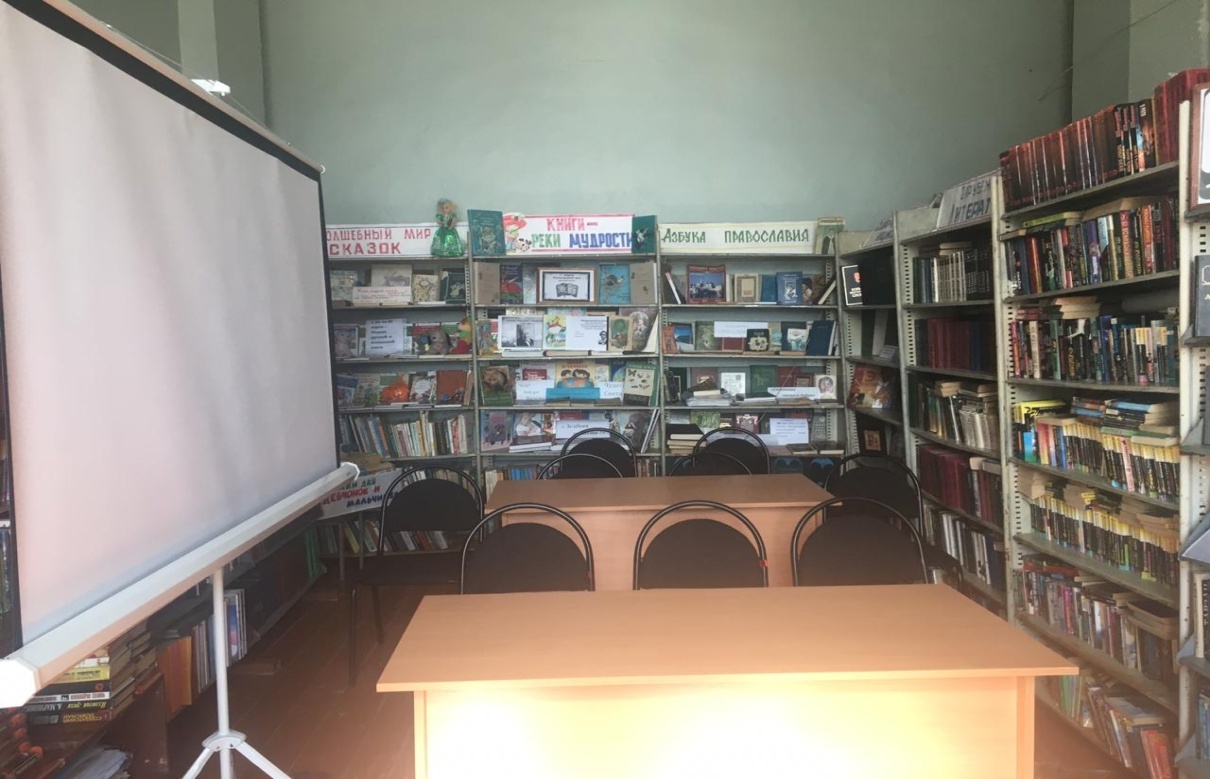 Воспитанники учреждений культуры также не перестают радовать нас своими достижениями. ГРАН-ПРИ Всероссийского открытого конкурса «Самородки России-2021» у Народного хореографического ансамбля «Буратино», Детского хорового коллектива «Мечта», народного коллектива вокальной студии «Ультрамарин».  Руководитель народного коллектива «Ансамбль саратовских гармоник «Озорные колокольчики» Александр Владимирович Вейс стал Лауреатом I степени областного конкурса профессионального мастерства «Лучший клубный работник-2020 года», коллектив и руководитель занесены на Доску Почета работников культуры Саратовской области.        В августе, ансамбль в составе делегации региона во главе с Губернатором Саратовской области В.В.Радаевым, принял участие в мероприятиях, посвященных празднованию 800-летия со дня основания Нижнего Новгорода, выступив с концертными номерами на одной из концертных площадок. Спортсмены тоже внесли свой весомый вклад, в копилку района, завоевав призовые места в крупных соревнованиях всероссийского и областного уровней. Значимые из них - Международный турнир по Гандболу Команда г. Красноармейск заняла 1–е место, в междугороднем турнире, в котором принимали участие 2 команды г. Красноармейск –  первое и второе место. 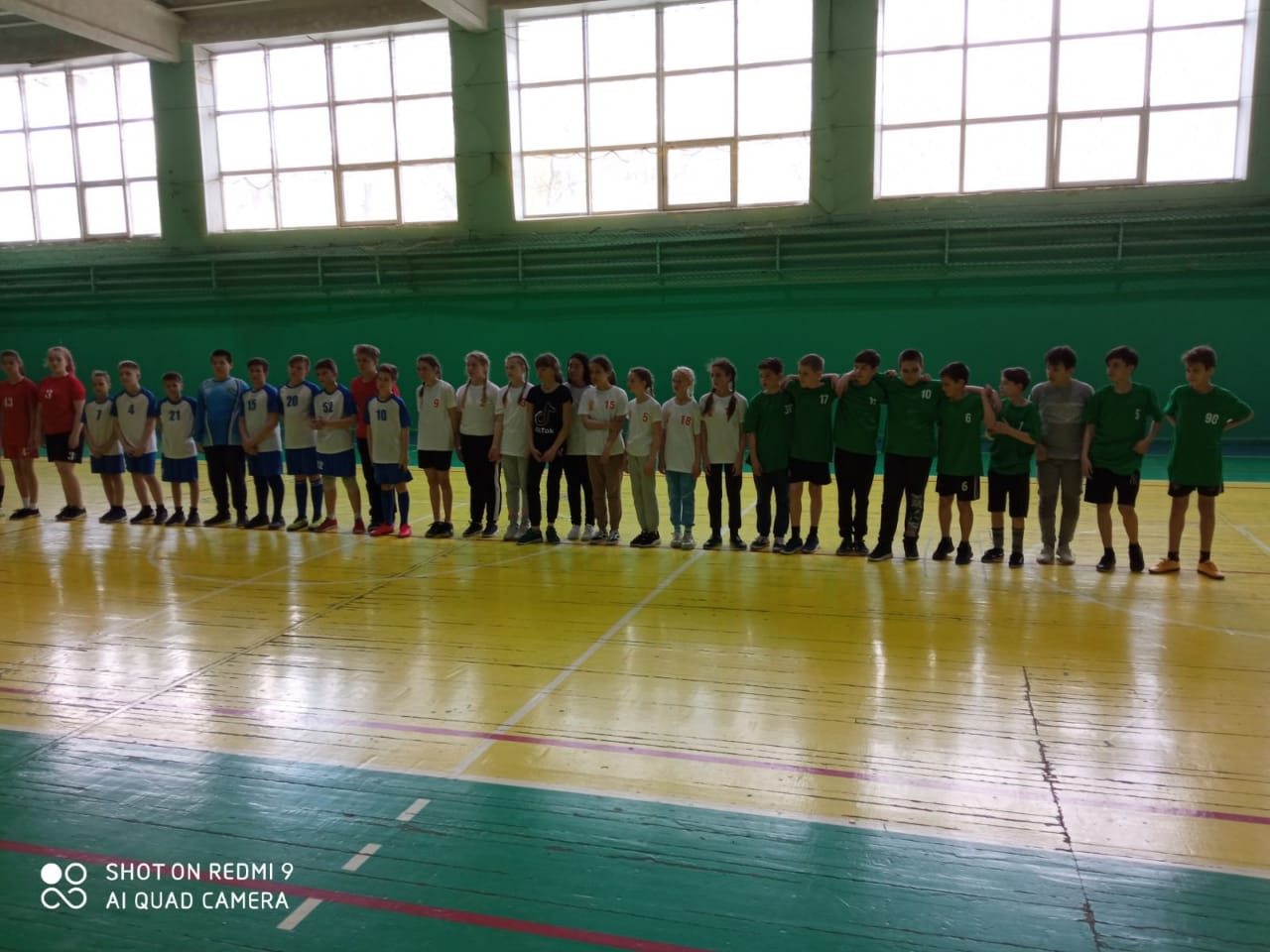 Первенство Саратовской области по пауэрлифтингу первое место у Дегтяренко Ксении.Открытый кубок по самбо второе место –Ковалев Дмитрий. 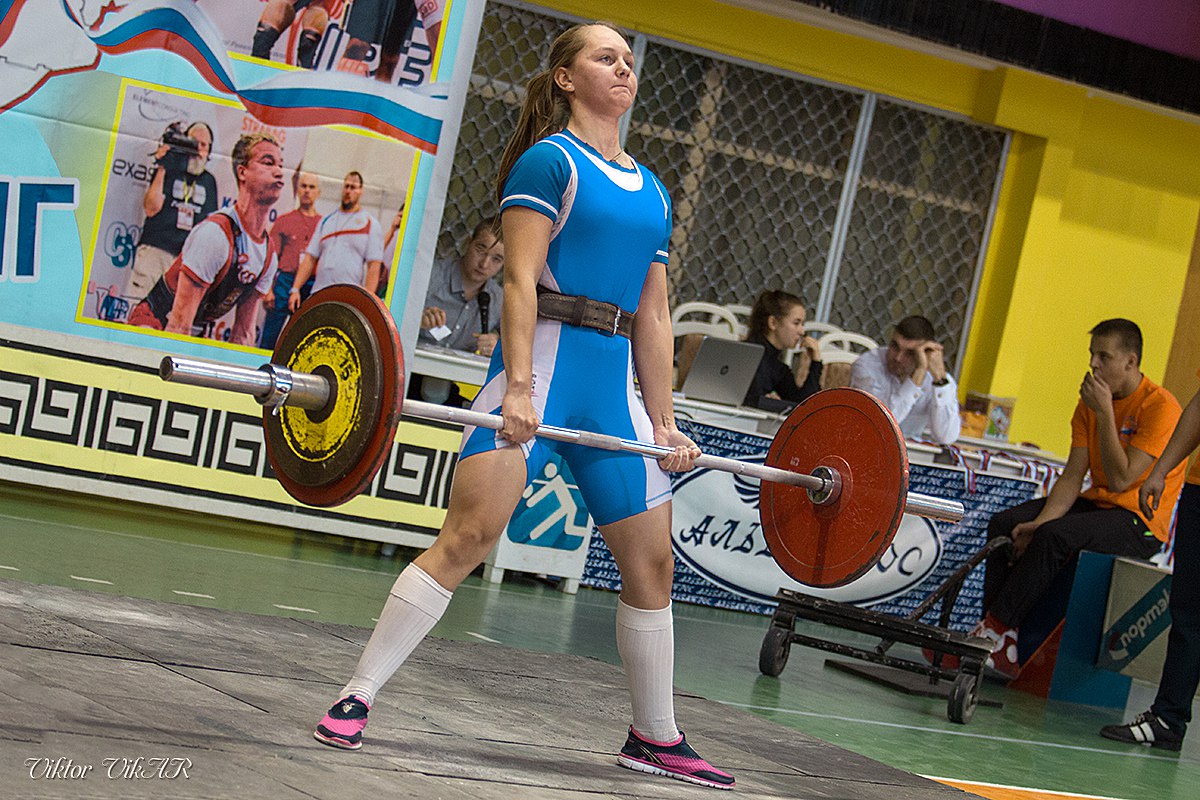 Свободные инвестиционные площадкиОсновные сведения о площадкеУдаленность участка (в км) от:Характеристика инфраструктурыОсновные параметры зданий и сооружений, расположенных на площадкеПредложения по использованию площадкиДополнительная информация о площадкеОсновные сведения о площадкеУдаленность участка (в км) от:Характеристика инфраструктурыОсновные параметры зданий и сооружений, расположенных на площадкеПредложения по использованию площадкиВозможно размещение сельскохозяйственного производстваОсновные сведения о площадкеУдаленность участка (в км) от:Характеристика инфраструктурыОсновные параметры зданий и сооружений, расположенных на площадкеПредложения по использованию площадкиДополнительная информация о площадкеОсновные сведения о площадкеУдаленность участка (в км) от:Характеристика инфраструктурыОсновные параметры зданий и сооружений, расположенных на площадкеПредложения по использованию площадкиДополнительная информация о площадкеОсновные сведения о площадкеУдаленность участка (в км) от:Характеристика инфраструктурыОсновные параметры зданий и сооружений, расположенных на площадкеПредложения по использованию площадкиОсновные сведения о площадкеУдаленность участка (в км) от:Характеристика инфраструктурыОсновные параметры зданий и сооружений, расположенных на площадкеПредложения по использованию площадкиДополнительная информация о площадке -Основные сведения о площадкеУдаленность участка (в км) от:Характеристика инфраструктурыОсновные параметры зданий и сооружений, расположенных на площадкеПредложения по использованию площадкиДополнительная информация о площадкеОсновные сведения о площадкеУдаленность участка (в км) от:Характеристика инфраструктурыОсновные параметры зданий и сооружений, расположенных на площадкеПредложения по использованию площадкиДополнительная информация о площадке -Основные сведения о площадкеУдаленность участка (в км) от:Характеристика инфраструктурыОсновные параметры зданий и сооружений, расположенных на площадкеОсновные сведения о площадкеУдаленность участка (в км) от:Характеристика инфраструктурыОсновные параметры зданий и сооружений, расположенных на площадкеПредложения по использованию площадкиУдаленность участка (в км) от:Характеристика инфраструктурыОсновные параметры зданий и сооружений, расположенных на площадкеПредложения по использованию площадкиДополнительная информация о площадкеОсновные сведения о площадкеУдаленность участка (в км) от:Характеристика инфраструктурыОсновные параметры зданий и сооружений, расположенных на площадкеПредложения по использованию площадкиДополнительная информация о площадкеРельеф местности равнинныйУдаленность участка (в км) от:Характеристика инфраструктурыОсновные параметры зданий и сооружений, расположенных на площадкеПредложения по использованию площадкиОсновные сведения о площадкеУдаленность участка (в км) от:Характеристика инфраструктурыОсновные параметры зданий и сооружений, расположенных на площадкеПредложения по использованию площадкиДополнительная информация о площадкеРельеф местности равнинныйДействующие инвестиционные проектыКарточка № 1инвестиционного проекта реализуемого и планируемого к реализацииКарточка № 2 инвестиционного проекта реализуемого и планируемого к реализацииКарточка № 3                                                           инвестиционного проекта реализуемого и планируемого к реализации                          Карточка № 4инвестиционного проекта реализуемого и планируемого к реализацииКарточка № 5инвестиционного проекта реализуемого и планируемого к реализацииКарточка № 6инвестиционного проекта реализуемого и планируемого к реализацииКарточка № 7инвестиционного проекта реализуемого и планируемого к реализацииКарточка № 8инвестиционного проекта реализуемого и планируемого к реализацииКарточка № 9инвестиционного проекта реализуемого и планируемого к реализацииКарточка № 10инвестиционного проекта реализуемого и планируемого к реализацииКарточка № 11инвестиционного проекта реализуемого и планируемого к реализации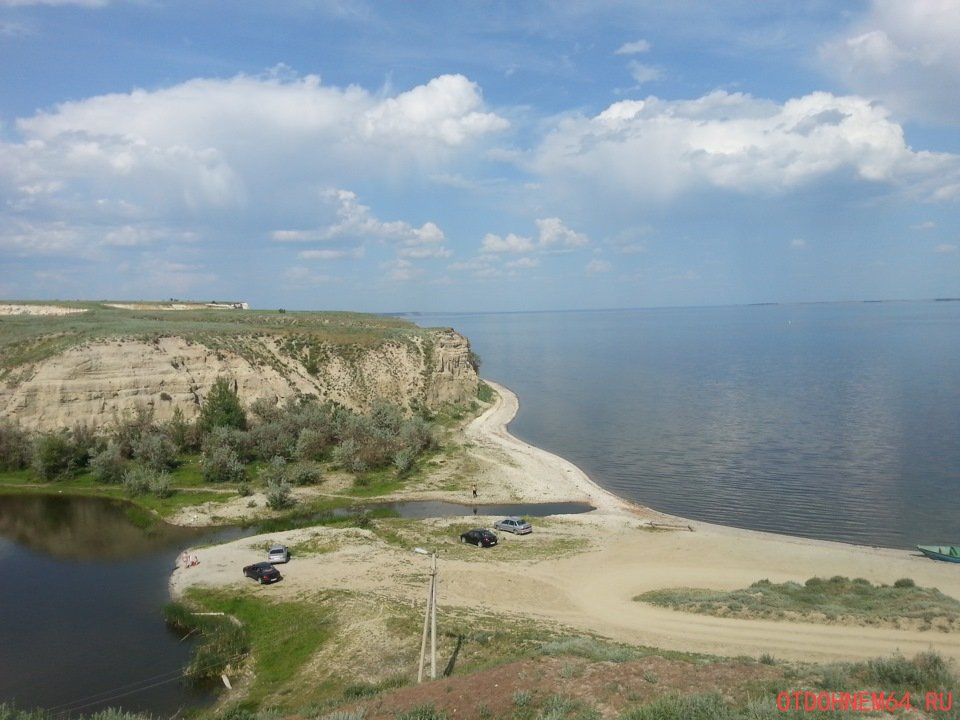 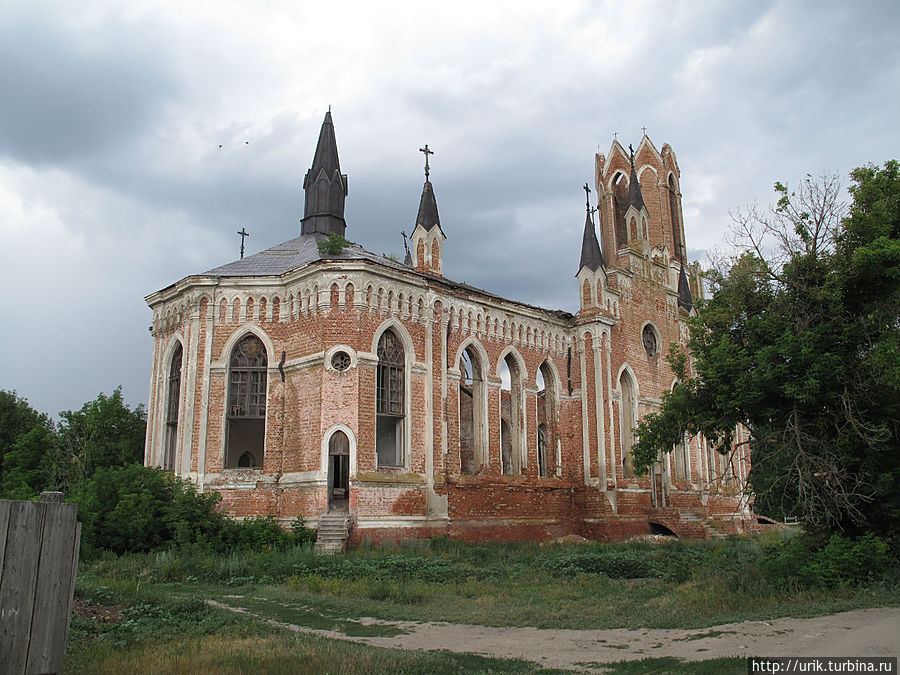 Фамилия, имя, отчествоДолжностьКонтактный телефонЗотов Александр ИвановичГлава Красноармейского муниципального района8(845 50) 2-22-25Наумова Елена ВалерьевнаПервый заместитель главы администрации Красноармейского муниципального района8(845 50) 2-23-25Пашкина Наталья ВячеславовнаНачальник Финансового управления8(845 50) 2-14-42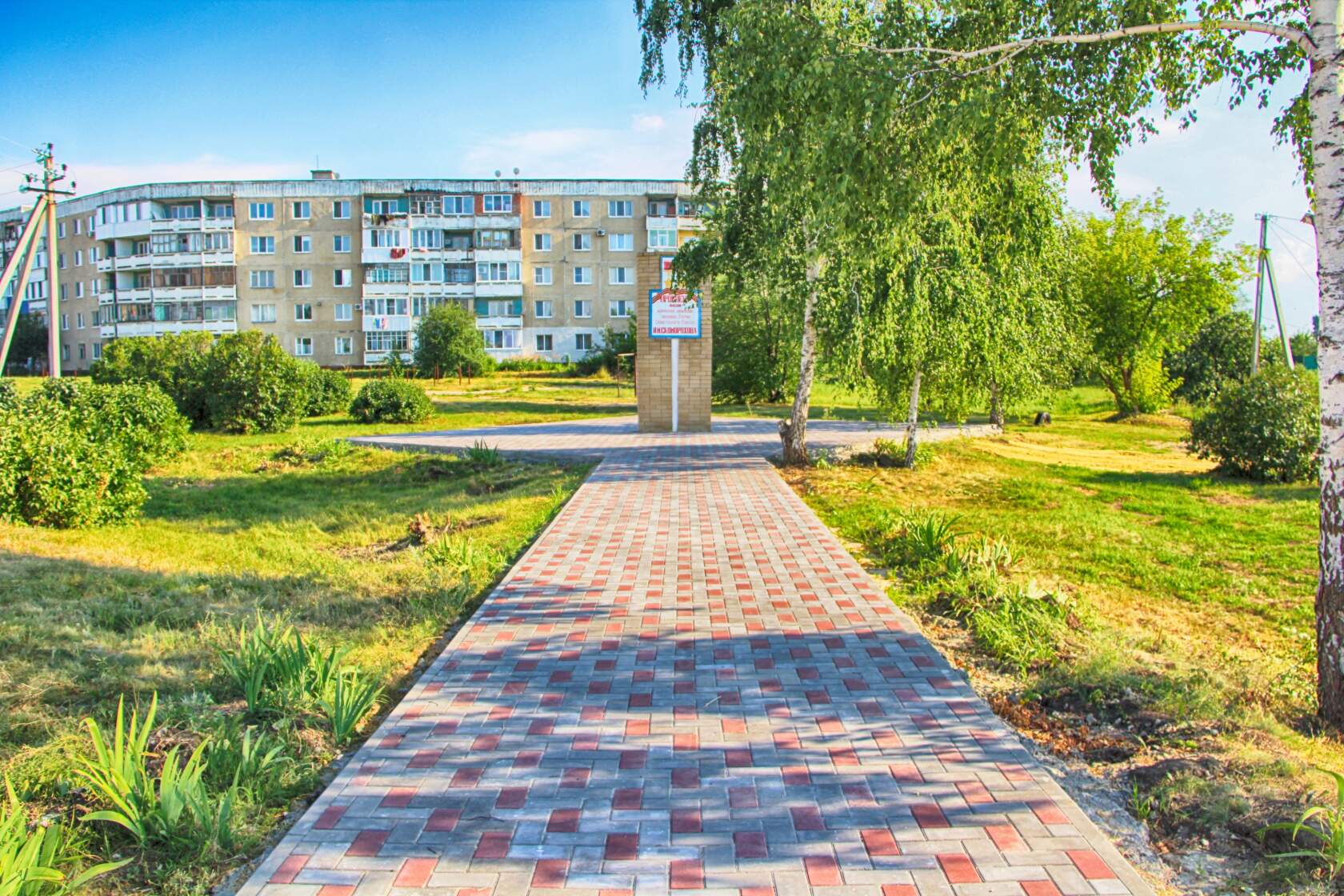 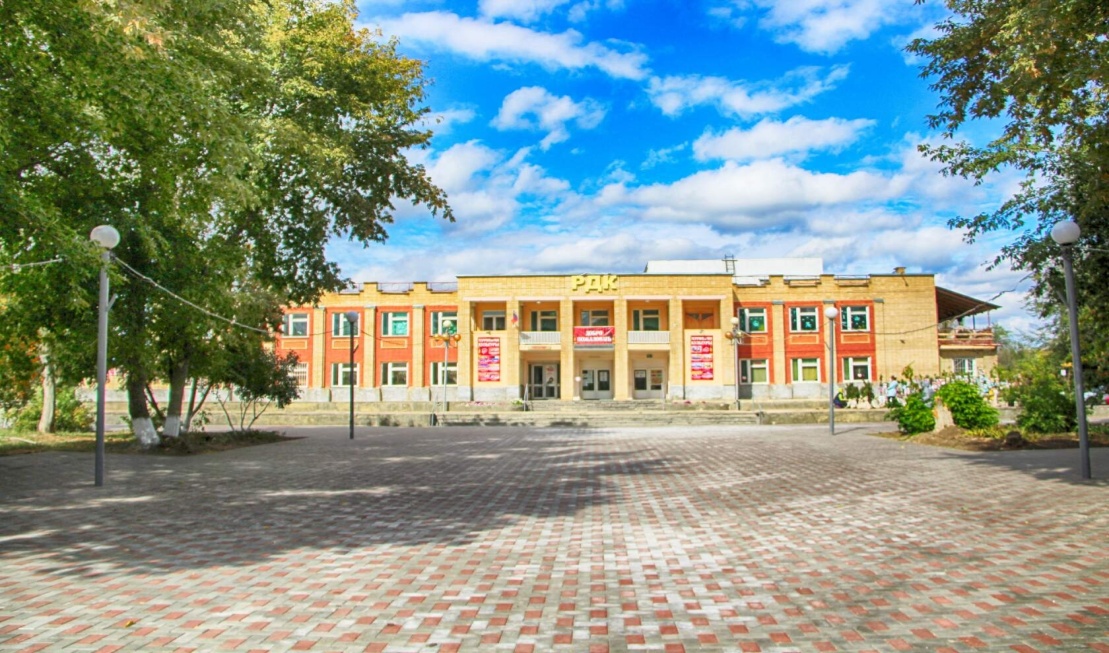 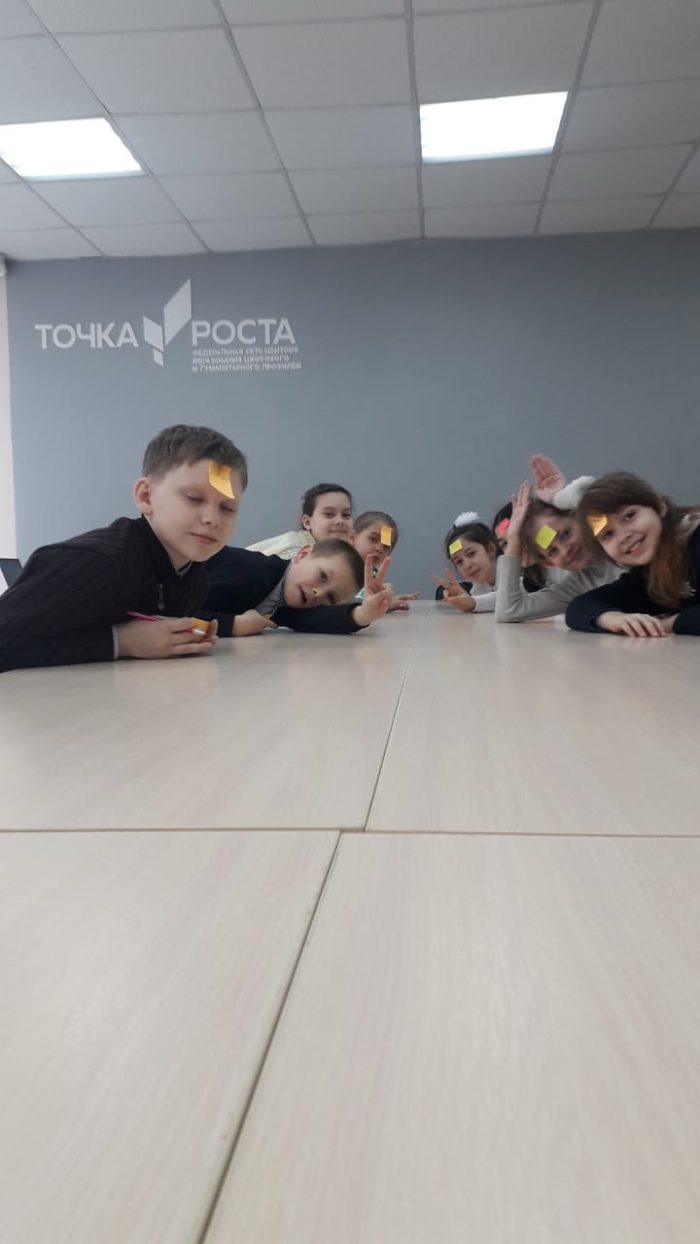 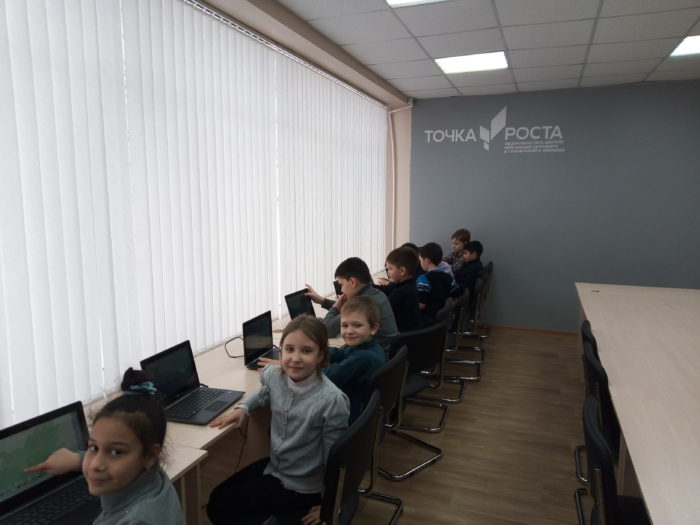 В рамках Национального проекта «Образование» капитально отремонтирован спортивный зал в школе с.Луганское.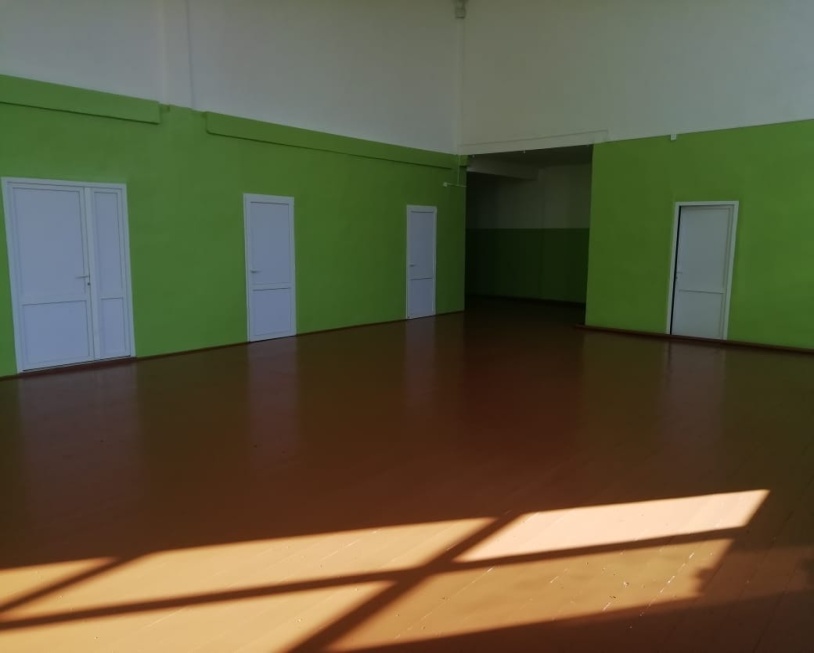 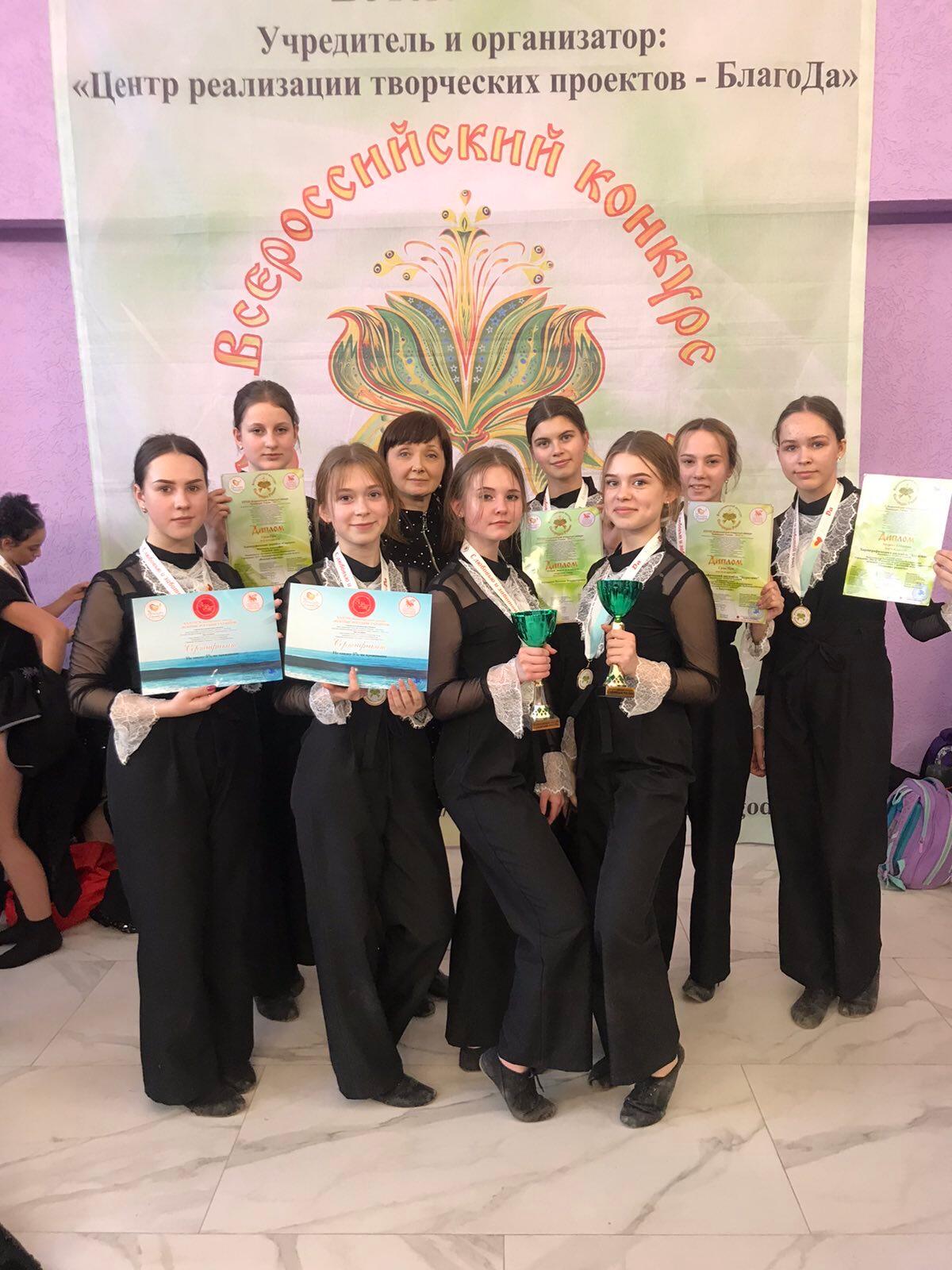 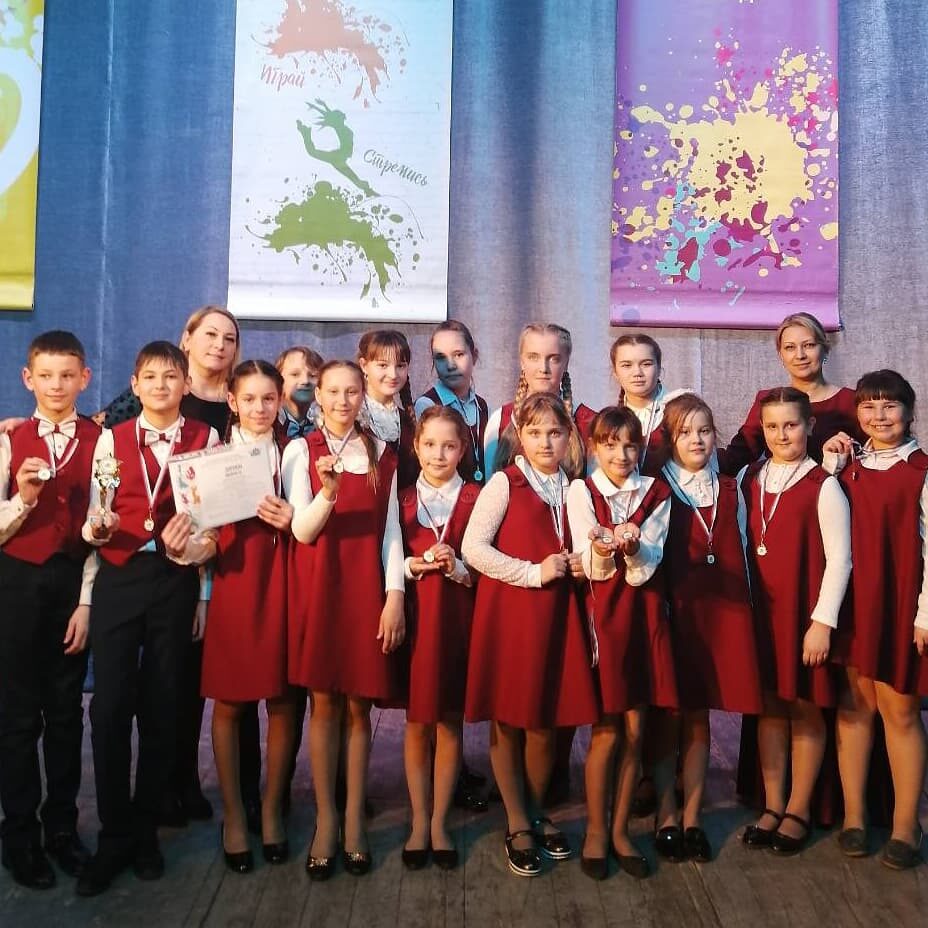 Абсолютным лидером по количеству завоеванных в 1-м полугодии дипломов ГРАН-ПРИ стала солистка вокальной студии «Ультрамарин» Вероника Каляева.Абсолютным лидером по количеству завоеванных в 1-м полугодии дипломов ГРАН-ПРИ стала солистка вокальной студии «Ультрамарин» Вероника Каляева.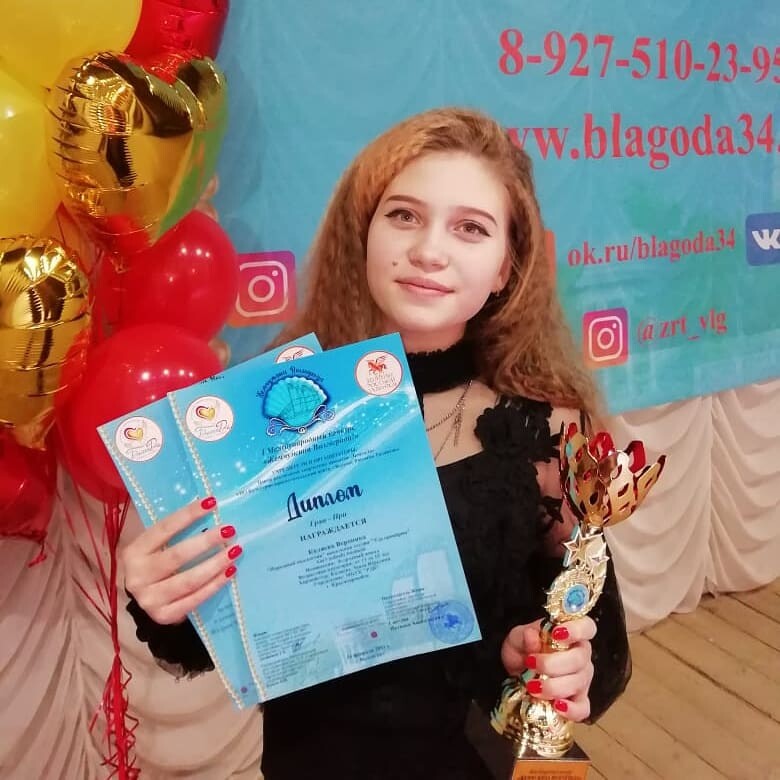 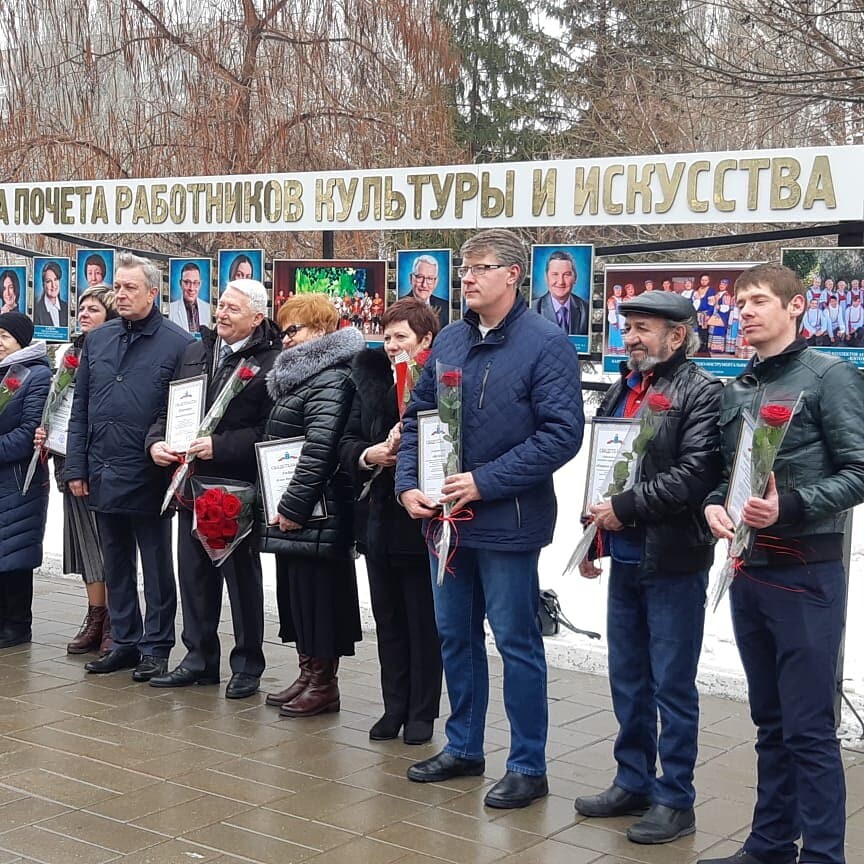 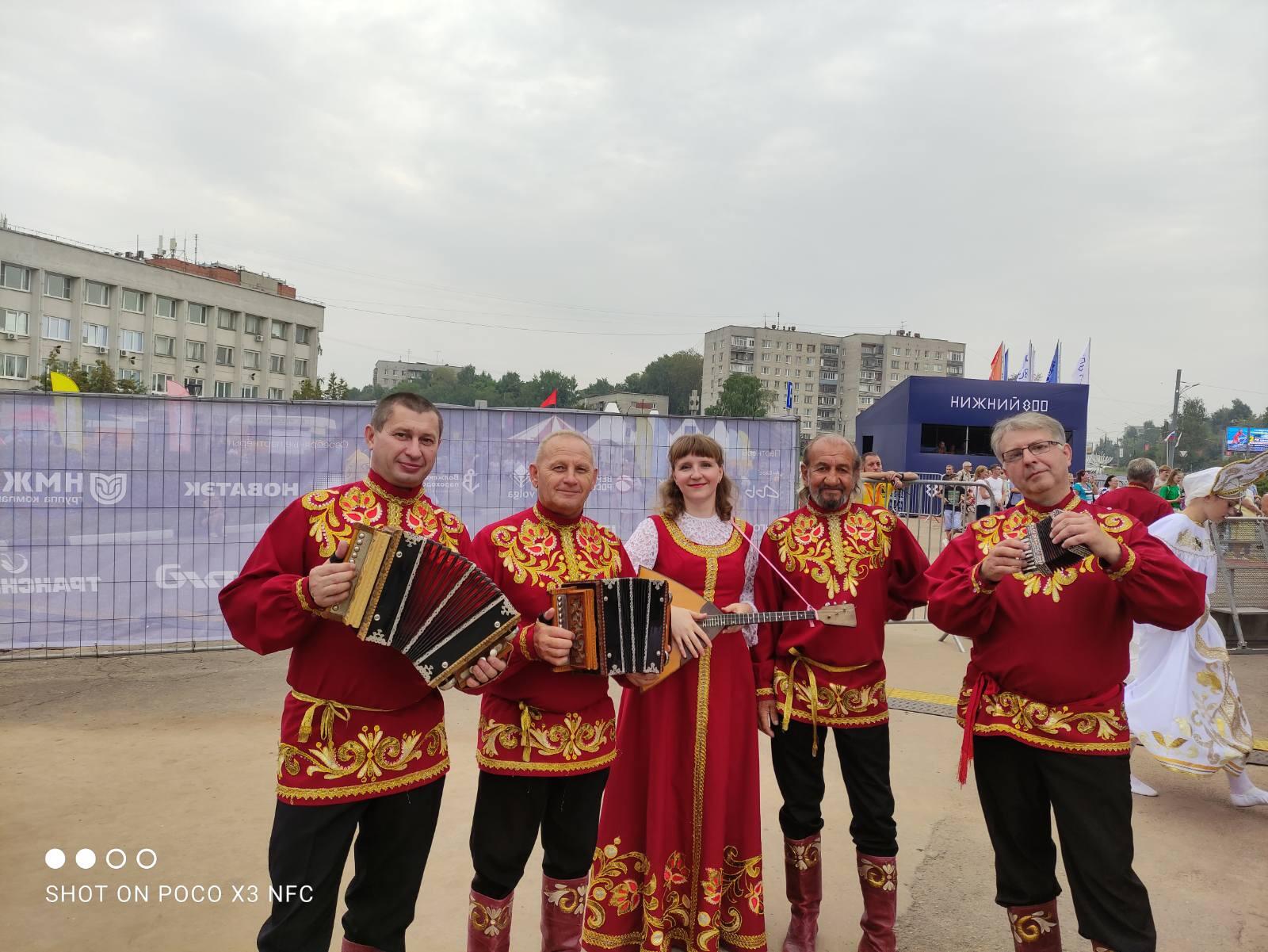 Карточка свободной производственной площадки и оборудования, территории для застройки №1Муниципальный районКрасноармейскийНазвание площадкиКатолическая церковьКадастровый номер земельного участка-Категория земельземли населенных пунктов Вид разрешенного использования земельного участка и объекта капитального строительства,в случае его наличия-Собственник(правообладатель)площадкиПравовладелец устанавливаетсяПочтовый адрес,телефон,адрес электронной почты,адрес интернет-сайта412800, Саратовская обл., г. Красноармейск, ул. Ленина, д. 62kkemr@rambler.ru, www.krasnoarmeisk.ruКонтактное лицоЗотов Александр Иванович – глава администрации Красноармейского муниципального районаТелефон, е-mail контактного лица8 (845-50) 2-22-25, kkemr@rambler.ru, www.krasnoarmeisk.ruАдрес места расположения площадкиКрасноармейский район, с. КаменкаПлощадь, кв.м. 2 000 Вид права на земельный участок и иные объекты недвижимостимуниципальнаяВозможность расширенияимеетсяБлизлежащие производственные объекты и расстояние до нихнет информацииРасстояние до ближайших жилых домовНаличие огражденийнетцентра субъекта РФ, в котором находится площадкаг. Саратов – 120 центра другого ближайшего субъекта РФг. Волгоград – 250 ближайшего городаг. Красноармейск – 50 АвтодорогиФедеральная дорога Сызрань - Саратов - Волгоград -10 железной дорогист. Карамыш - 5 речного порта, пристанис. ЗолотоеВид инфраструктурыЕд.изм.МощностьРасстояние до ближайшей точки подключения (км)ОписаниеГазоснабжением3/час0ОтоплениеГкал/час0ПарБар0НетЭлектроэнергиякВт0Водоснабжением3/годКанализациям3/год0Очистные сооружениям3/год0Котельные установкикВт0информация отсутствуетНаименование здания, сооруженияПлощадь, кв.м.ЭтажностьВысота этажаСтроительный материалИзнос %Возможность расширенияЗдание католической церкви2000 125Каменное здание (конец 19-го века)0естьПроведение экскурсий и т.п.Информация отсутствуетОсновные сведения о площадкеУдаленность участка (в км) от:Характеристика инфраструктурыОсновные параметры зданий и сооружений, расположенных на площадкеПредложения по использованию площадкиВозможно размещение сельскохозяйственного производстваКарточка свободной производственной площадки и оборудования, территории для застройки №  3Муниципальный районКрасноармейский Название площадкиВ . на восток от пересечения объезной автодороги  и автоподъезда  с.Ревино, земельный участок расположен в южной части квартала, ограниченного ориентирами: с севера по оси оврага «Длинный», с востока с землями ТОО «Ключевский» и перспективной застройкой  Красноармейского автомобильного завода , с юга по оси автодороги на с.Ваулино,  с запада по объездной дороге и 1 МКР.Кадастровый номер земельного участка64:43:050124:212Категория земельпромышленности, энергетики, транспорта, связи, радиовещания, телевидения, информатики, земель для обеспечения космической деятельности, земель обороны, безопасности и земель иного специального назначенияВид разрешенного использования земельного участка и объекта капитального строительства ( в случае его наличия)Для строительства завода по  производству ячеистого бетонаСобственник(правообладатель)площадкиАдминистрация Красноармейского районаПочтовый адрес,телефон,адрес электронной почты,адрес интернет-сайта412800, Саратовская обл., г.Красноармейск, ул.Ленина, д.628 (84550) 2-22-25kkemr@rambler.ru, www.krasnoarmeisk.ruКонтактное лицоЗотов Александр Иванович – глава администрации Красноармейского муниципального районаТелефон, е-mail контактного лица8 (845-50) 2-22-25, kkemr@rambler.ru, www.krasnoarmeisk.ruАдрес места расположения площадкиг. Красноармейск, микрорайон 3Площадь, кв.м. 50 0000Вид права на земельный участок и иные объекты недвижимостиМуниципальнаяВозможность расширенияимеетсяБлизлежащие производственные объекты и расстояние до нихООО ПК «Сигнал-Маш» - , ЛПДС «Красноармейская» - ., Расстояние до ближайших жилых домовНаличие огражденийНетцентра субъекта РФ, в котором находится площадкаг. Саратов – 70 центра другого ближайшего субъекта РФг. Волгоград – 300 ближайшего городаг. Саратов – 70 АвтодорогиФедеральная дорога Сызрань-Саратов-Волгоград - 5 железной дорогист. Карамыш - 25 речного порта, пристанипристань с. Ахмат - 15 Вид инфраструктурыЕд.изм.МощностьРасстояние до ближайшей точки подключения (км)ОписаниеГазоснабжением3/час0ОтоплениеГкал/час0нетнетПарБар0нетнетЭлектроэнергиякВт0Трансформаторная подстанция Трансформаторная подстанция Водоснабжением3/годКанализациям3/год0нетнетОчистные сооружениям3/год0нетнетКотельные установкикВт0нетнетНаименование здания, сооруженияПлощадь, кв.м.ЭтажностьВысота этажаСтроительный материалИзнос %Возможность расширенияИнформация отсутствуетКарточка свободной производственной площадки и оборудования, территории для застройки № 4 Муниципальный районКрасноармейский Название площадкиСвободные от застройки площади ПромзоныКадастровый номер земельного участка64:43:050124Категория земельземли населенных пунктовВид разрешенного использования земельного участка и объекта капитального строительства ( в случае его наличия)Для сельскохозяйственного производстваСобственник(правообладатель)площадкиАдминистрация Красноармейского муниципального районаПочтовый адрес,телефон,адрес электронной почты,адрес интернет-сайта412800, Саратовская обл., г. Красноармейск, ул. Ленина, д. 62kkemr@rambler.ru, www.krasnoarmeisk.ruКонтактное лицоЗотов Александр Иванович – глава администрации Красноармейского муниципального районаТелефон, е-mail контактного лица8 (845-50) 2-22-25, kkemr@rambler.ruАдрес места расположения площадки412800, Саратовская обл., г. Красноармейск, ПромзонаПлощадь, кв.м. 600 000 Вид права на земельный участок и иные объекты недвижимостимуниципальнаяВозможность расширенияимеетсяБлизлежащие производственные объекты и расстояние до нихООО ПК "Сигнал-Маш" - 20 м, ЛПДС "Красноармейская" – 200 мРасстояние до ближайших жилых домов2 кмНаличие огражденийнетцентра субъекта РФ, в котором находится площадкаг. Саратов - 70 центра другого ближайшего субъекта РФг. Волгоград - 300 ближайшего городаг. Красноармейск - 5 автодорогиФедеральная дорога Сызрань-Саратов-Волгограджелезной дорогист. Карамыш - 25 речного порта, пристанипристань с. АхматВид инфраструктурыЕд.изм.МощностьРасстояние до ближайшей точки подключения (км)ОписаниеГазоснабжением3/час-Информация отсутствуетОтоплениеГкал/час-Информация отсутствуетПарБар-Информация отсутствуетЭлектроэнергиякВт-Информация отсутствуетВодоснабжением3/год-Информация отсутствуетКанализациям3/год-Информация отсутствуетОчистные сооружениям3/год-Информация отсутствуетКотельные установкикВт-Информация отсутствуетНаименование здания, сооруженияПлощадь, кв.м.ЭтажностьВысота этажаСтроительный материалИзнос %Возможность расширенияИнформация отсутствуетИспользование для промышленного производстваИнформация отсутствуетКарточка свободной производственной площадки и оборудования, территориидля застройки № 5Муниципальный районКрасноармейский Название площадкиЦерковь Вознесения Христова Кадастровый номер земельного участка64:16:130811Категория земельземли населенных пунктовВид разрешенного использования земельного участка и объекта капитального строительства ( в случае его наличия)Здание культурно-исторического значенияСобственник(правообладатель)площадкиПравовладелец устанавливаетсяПочтовый адрес,телефон,адрес электронной почты,адрес интернет-сайта412800, Саратовская обл., г. Красноармейск, ул. Ленина, д. 62kke@rambler.ru, www.krasnoarmeisk.ruКонтактное лицоЗотов Александр Иванович – глава администрации Красноармейского муниципального районаТелефон, е-mail контактного лица8 (845-50) 2-22-25, kke@rambler.ruАдрес места расположения площадкиКрасноармейский район, с. АхматПлощадь, кв.м. 1 000 Вид права на земельный участок и иные объекты недвижимостимуниципальнаяВозможность расширенияимеетсяБлизлежащие производственные объекты и расстояние до нихРечной причалРасстояние до ближайших жилых домов500 мНаличие огражденийнетцентра субъекта РФ, в котором находится площадкаг. Саратов – 85 центра другого ближайшего субъекта РФг. Волгоград – 315 ближайшего городаг. Красноармейск – 18 автодорогиФедеральная дорога Сызрань - Саратов - Волгоград -20 железной дорогист. Карамыш - 35 речного порта, пристани600 м (с. Ахмат - пристань)Вид инфраструктурыЕд.изм.МощностьРасстояние до ближайшей точки подключения (км)ОписаниеГазоснабжением3/час02 кмОтоплениеГкал/час02 кмПарБар0информация отсутствуетЭлектроэнергиякВт02 кмВодоснабжением3/год2 кмКанализациям3/год0информация отсутствуетОчистные сооружениям3/год0информация отсутствуетКотельные установкикВт0информация отсутствуетНаименование здания, сооруженияПлощадь, кв.м.ЭтажностьВысота этажаСтроительный материалИзнос %Возможность расширенияЦерковь Вознесения Христова1000 нет данныхнет данных0ЕстьПроведение экскурсий и т.п.Информация отсутствуетИнформация отсутствуетОсновные сведения о площадкеУдаленность участка (в км) от:Характеристика инфраструктурыОсновные параметры зданий и сооружений, расположенных на площадкеПредложения по использованию площадкиВозможно размещение сельскохозяйственного производстваДополнительная информация о площадкеОсновные сведения о площадкеУдаленность участка (в км) от:Характеристика инфраструктурыОсновные параметры зданий и сооружений, расположенных на площадкеПредложения по использованию площадкиВозможно размещение сельскохозяйственного производстваДополнительная информация о площадкеОсновные сведения о площадкеУдаленность участка (в км) от:Характеристика инфраструктурыОсновные параметры зданий и сооружений, расположенных на площадкеПредложения по использованию площадкиДополнительная информация о площадкеОсновные сведения о площадкеУдаленность участка (в км) от:Характеристика инфраструктурыОсновные параметры зданий и сооружений, расположенных на площадкеПредложения по использованию площадкиДополнительная информация о площадкеОсновные сведения о площадкеУдаленность участка (в км) от:Характеристика инфраструктурыОсновные параметры зданий и сооружений, расположенных на площадкеПредложения по использованию площадкиДополнительная информация о площадкеОсновные сведения о площадкеУдаленность участка (в км) от:Характеристика инфраструктурыОсновные параметры зданий и сооружений, расположенных на площадкеПредложения по использованию площадкиДополнительная информация о площадкеОсновные сведения о площадкеУдаленность участка (в км) от:Характеристика инфраструктурыОсновные параметры зданий и сооружений, расположенных на площадкеПредложения по использованию площадкиДополнительная информация о площадкеОсновные сведения о площадкеУдаленность участка (в км) от:Характеристика инфраструктурыОсновные параметры зданий и сооружений, расположенных на площадкеПредложения по использованию площадкиДополнительная информация о площадкеОсновные сведения о площадкеУдаленность участка (в км) от:Характеристика инфраструктурыОсновные параметры зданий и сооружений, расположенных на площадкеПредложения по использованию площадкиДополнительная информация о площадкеМуниципальный районКрасноармейский Название площадкиПроизводственное помещение "МТС-Хлебороб" Кадастровый номер земельного участка64:43:030103:1Категория земельземли населенных пунктов Вид разрешенного использования земельного участка и объекта капитального строительства ( в случае его наличия)Для сельскохозяйственного производстваСобственник(правообладатель)площадкиОАО МТС «Хлебороб»Почтовый адрес,телефон,адрес электронной почты,адрес интернет-сайта412800, Саратовская обл., г. Красноармейск, ул.1 Мая , 2аКонтактное лицоСметанин Алексей  НиколаевичТелефон, е-mail контактного лица8 (84550) 24-673Адрес места расположения площадкиг. Красноармейск, ул.1 Мая, 2аПлощадь, кв.м. 26 000 Вид права на земельный участок и иные объекты недвижимостисобственность предприятияВозможность расширенияЕстьБлизлежащие производственные объекты и расстояние до нихАвтозаправочная станция - 300м, ОАО Механический завод - 500 мРасстояние до ближайших жилых домов100 мНаличие огражденийесть ж/б огражденияцентра субъекта РФ, в котором находится площадкаг. Саратов – 60 центра другого ближайшего субъекта РФг. Волгоград – 300ближайшего городаг. Камышин -110 АвтодорогиФедеральная дорога Сызрань-Саратов-Волгоград - 5железной дорогист. Карамыш - 25 речного порта, пристанипристань Золотое - 15 Вид инфраструктурыЕд.изм.МощностьРасстояние до ближайшей точки подключения (км)ОписаниеГазм3/час0вдоль площадкиОтоплениеГкал/час0Информация отсутствуетПарБар0Информация отсутствуетЭлектроэнергиякВт630630 КВА, Трансформаторная подстанцияВодоснабжением3/год18000скважиныКанализациям3/год35000коллекторОчистные сооружениям3/годИнформация отсутствуетКотельные установкикВтИнформация отсутствуетНаименование здания, сооруженияПлощадь, кв.м.ЭтажностьВысота этажаСтроительный материалИзнос %Возможность расширенияАвтогараж86418панельно-кирпичный24естьЦех172818панельно-кирпичный32естьОрганизация мелкосерийного производстваДополнительная информация о площадках  -Карточка свободной производственной площадки и оборудования, территории для застройки № 16Муниципальный районКрасноармейский Название площадкиРемонтно-механическая мастерскаяКадастровый номер земельного участка64:43:050124:162Категория земельземли населенных пунктовВид разрешенного использования земельного участка и объекта капитального строительства ( в случае его наличия)Для эксплуатации производственных помещенийСобственник(правообладатель)площадкиООО  ПК «Техзаказ»Почтовый адрес.телефон,адрес электронной почты,адрес интернет-сайта412800, Саратовская обл., г. Красноармейск,  Промзона 8 (84550) 2-21-83, pktz@yandex.ruКонтактное лицоАндрианова Светлана НиколаевнаТелефон, е-mail контактного лица8 (84550) 2-21-83Адрес места расположения площадкиг. Красноармейск, ПромзонаПлощадь, кв.м. 800,1Вид права на земельный участок и иные объекты недвижимостиздание – частная собственность Возможность расширенияимеетсяБлизлежащие производственные объекты и расстояние до нихООО «Монолит и К» - 200мРасстояние до ближайших жилых домов1-2 кмНаличие огражденийимеетсяцентра субъекта РФ, в котором находится площадкаг. Саратов – 70 центра другого ближайшего субъекта РФг. Волгоград – 315 ближайшего городаг. Саратов – 70 АвтодорогиФедеральная дорога Сызрань - Саратов - Волгоград - 6 железной дорогист. Карамыш - 30 речного порта, пристаниНетВид инфраструктурыЕд.изм.МощностьРасстояние до ближайшей точки подключения (км)ОписаниеГазоснабжением3/час0Информация отсутствуетОтоплениеГкал/часимеетсяПарБар0информация отсутствуетЭлектроэнергиякВтимеетсяВодоснабжением3/годимеетсяКанализациям3/год0имеетсяОчистные сооружениям3/год0информация отсутствуетКотельные установкикВт0информация отсутствуетНаименование здания, сооруженияПлощадь, кв.м.ЭтажностьВысота этажаСтроительный материалИзнос %Возможность расширенияРемонтно-механическая мастерская 800,12-этажное8,56Кирпич20%имеетсяИнформация отсутствуетКарточка свободной производственной площадки и оборудования, территории для застройки № 17Муниципальный районКрасноармейский Название площадкиАдминистративно-бытовой корпусКадастровый номер земельного участка64:43:050124:162Категория земельземли населенных пунктовВид разрешенного использования земельного участка и объекта капитального строительства ( в случае его наличия)Для эксплуатации производственных помещенийСобственник(правообладатель)площадкиООО  ПК «Техзаказ»Юридический адрес, телефон, e-mail, web-site412800, Саратовская обл., г. Красноармейск, Промзона 8 (84550) 2-21-83, pktz@yandex.ruКонтактное лицоАндрианова Светлана НиколаевнаТелефон, е-mail контактного лица8 (84550) 2-21-83Адрес места расположения площадкиг. Красноармейск, ПромзонаПлощадь, кв.м. 542,9Вид права на земельный участок и иные объекты недвижимости	Здание – частная собственность Возможность расширенияимеетсяБлизлежащие производственные объекты и расстояние до нихООО «Монолит и К» - 200мРасстояние до ближайших жилых домов1-2 кмНаличие огражденийимеетсяцентра субъекта РФ, в котором находится площадкаг. Саратов – 70 центра другого ближайшего субъекта РФг. Волгоград – 315 ближайшего городаг. Саратов – 70 АвтодорогиФедеральная дорога Сызрань - Саратов - Волгоград - 6 железной дорогист. Карамыш - 30 речного порта, пристаниНетВид инфраструктурыЕд.изм.МощностьРасстояние до ближайшей точки подключения (км)ОписаниеГазоснабжением3/час0Информация отсутствуетОтоплениеГкал/часИмеетсяПарБар0Информация отсутствуетЭлектроэнергиякВтИмеетсяВодоснабжением3/годИмеется Канализациям3/год0Имеется Очистные сооружениям3/год0Информация отсутствуетКотельные установкикВт0Информация отсутствуетНаименование здания, сооруженияПлощадь, кв.м.ЭтажностьВысота этажаСтроительный материалИзнос %Возможность расширенияАдминистративно-бытовой корпус 542,93-этажное3Кирпич20%нетИнформация отсутствует  Информация отсутствуетКарточка свободной производственной площадки и оборудования, территории для застройки № 18 Муниципальный районКрасноармейский Название площадкиНежилое здание Луганского сельского дома культуры Кадастровый номер земельного участкаКатегория земельземли населенных пунктовВид разрешенного использования земельного участка и объекта капитального строительства ( в случае его наличия)Собственник(правообладатель)площадкиАдминистрация Красноармейского муниципального районаПочтовый адрес,телефон,адрес электронной почты,адрес интернет-сайта412800, Саратовская обл., г. Красноармейск, ул. Кирова, д. 84kkemr@rambler.ru, www.krasnoarmeisk.ruКонтактное лицоЗотов Александр Иванович – глава администрации Красноармейского муниципального районаТелефон, е-mail контактного лица8 (845-50) 2-22-25, kkemr@rambler.ruАдрес места расположения площадки412800, Саратовская обл., Красноармейский район, село Луганское, ул. Волжская, д. 20 «а»Площадь, кв.м. 1 309,4Вид права на земельный участок и иные объекты недвижимостимуниципальнаяВозможность расширенияНе имеетсяБлизлежащие производственные объекты и расстояние до нихЖилой массив, администрацияРасстояние до ближайших жилых домовЖилой массив - 700мЗдание администрации - 100 мНаличие огражденийнетцентра субъекта РФ, в котором находится площадкаг. Саратов – 60 центра другого ближайшего субъекта РФг. Волгоград – 315 ближайшего городаг. Саратов – 60 АвтодорогиФедеральная дорога Сызрань - Саратов - Волгоград - 20железной дорогист. Карамыш - 17 речного порта, пристанис. Ахмат-пристань – 12Вид инфраструктурыЕд.изм.МощностьРасстояние до ближайшей точки подключения (км)ОписаниеГазоснабжением3/часСобственная топочнаяОтоплениеГкал/часСобственная топочная ПарБарИнформация отсутствуетЭлектроэнергиякВтИмеетсяВодоснабжением3/годОтсутствует Канализациям3/годОтсутствуетОчистные сооружениям3/годОтсутствуетКотельные установкикВтТопочнаяНаименование здания, сооруженияПлощадь, кв.м.ЭтажностьВысота этажаСтроительный материалИзнос %Возможность расширенияНежилое здание Луганского сельского дома культуры1309,4 трехэтажное3 мКирпич,Кровля металлическаяПолы бетонныеПерекрытие железобетонное 53нетИнформация отсутствует Карточка свободной производственной площадки и оборудования, территории для застройки № 19 Карточка свободной производственной площадки и оборудования, территории для застройки № 19 Муниципальный районКрасноармейский Красноармейский Красноармейский Название площадкиНежилое здание Сосновского клубаНежилое здание Сосновского клубаНежилое здание Сосновского клубаКадастровый номер земельного участкаКатегория земельземли населенных пунктовземли населенных пунктовземли населенных пунктовВид разрешенного использования земельного участка и объекта капитального строительства ( в случае его наличия)Собственник(правообладатель)площадкиАдминистрация Красноармейского муниципального районаПочтовый адрес,телефон,адрес электронной почти,адрес интернет-сайта412800, Саратовская обл., г. Красноармейск, ул. Кирова, д. 84kkemr@rambler.ru, www.krasnoarmeisk.ruКонтактное лицоЗотов Александр Иванович – глава администрации Красноармейского муниципального районаТелефон, е-mail контактного лица8 (845-50) 2-22-25, kkemr@rambler.ruАдрес места расположения площадки412800, Саратовская обл., Красноармейский район, село Сосновка, ул. Советская, д. 28Площадь, кв.м. 323,7Вид права на земельный участок и иные объекты недвижимостиМуниципальнаяВозможность расширенияНе имеетсяБлизлежащие производственные объекты и расстояние до нихЖилой массив Расстояние до ближайших жилых домов100 мНаличие огражденийНетцентра субъекта РФ, в котором находится площадкаг. Саратов – 60 центра другого ближайшего субъекта РФг. Волгоград – 315 ближайшего городаг. Саратов – 60 АвтодорогиФедеральная дорога Сызрань - Саратов - Волгоград - 20железной дорогист. Карамыш - 17 речного порта, пристанинетВид инфраструктурыЕд.изм.МощностьРасстояние до ближайшей точки подключения (км)ОписаниеГазоснабжением3/часСобственная котельнаяОтоплениеГкал/часСобственная котельная ПарБарИнформация отсутствуетЭлектроэнергиякВтИмеетсяВодоснабжением3/годНет Канализациям3/годНетОчистные сооружениям3/годНетКотельные установкикВтКотельнаяНаименование здания, сооруженияПлощадь, кв.м.ЭтажностьВысота этажаСтроительный материалИзнос %Возможность расширенияНежилое здание Сосновского клуба323,7 2этажное3 мКровля металлическаяПолы дощатыеПерекрытия деревянные47нетКарточка свободной производственной площадки и оборудования, территории для застройки № 20Муниципальный районКрасноармейский Название площадкиПроизводственное помещение ОАО «МТС-Хлебороб»  (панельно-кирпичное здание котельной)Кадастровый номер земельного участка64:43:030103:1Категория земельЗемли на селенных пунктовВид разрешенного использования земельного участка и объекта капитального строительства ( в случае его наличия)Для сельскохозяйственного производстваСобственник(правообладатель)площадкиОАО «МТС-Хлебороб»Почтовый адрес,телефон,адрес электронной почты, адрес интернет-сайта412800, Саратовская обл., г. Красноармейск, ул.1 Мая, 2аКонтактное лицоСметанин  Алексей НиколаевичТелефон, е-mail контактного лица8 (84550) 24-673Адрес места расположения площадкиг. Красноармейск, ул.1 Мая, 2аПлощадь, кв.м. 660Вид права на земельный участок и иные объекты недвижимостисобственность предприятияВозможность расширенияестьБлизлежащие производственные объекты и расстояние до нихАвтозаправочная станция - 300м, ОАО «Механический завод» -500 мРасстояние до ближайших жилых домов100 мНаличие огражденийж/б ограждениецентра субъекта РФ, в котором находится площадкаг. Саратов – 60 центра другого ближайшего субъекта РФг. Волгоград – 300ближайшего городаг.Камышин - 110 АвтодорогиФедеральная дорога Сызрань-Саратов-Волгоград - 5железной дорогист. Карамыш - 25 речного порта, пристанипристань с. Золотое - 15 Вид инфраструктурыЕд.изм.МощностьРасстояние до ближайшей точки подключения (км)ОписаниеГазоснабжением3/час0Ввод имеетсяОтоплениеГкал/час0НетПарБар0НетЭлектроэнергиякВт630Трансформаторная подстанцияВодоснабжением3/год18000СкважиныКанализациям3/год35000КоллекторОчистные сооружениям3/год0НетКотельные установкикВт0НетНаименование здания, сооруженияПлощадь, кв.м.ЭтажностьВысота этажаСтроительный материалИзнос %Возможность расширенияКотельная66017,5панельно-кирпичный32естьПо назначениюКарточка свободной производственной площадки и оборудования, территории для застройки № 21Муниципальный районКрасноармейский Название площадкиФонд перераспределения земель  юго-западнее села ГвардейскоеТип площадкиСвободные землиОписание площадкиПлощадь свободная от застройкиПредприятие (организация) - владелецАдминистрация Красноармейского районаЮридический адрес, телефон, e-mail, web-site412800, Саратовская обл., г.Красноармейск, ул.Ленина, д.628 (84550) 2-22-25kkemr@rambler.ru, www.krasnoarmeisk.ruКонтактное лицоЗотов Александр Иванович – глава администрации Красноармейского муниципального районаТелефон, е-mail контактного лица8 (845-50) 2-22-25, kkemr@rambler.ru, www.krasnoarmeisk.ruАдрес места расположения площадки Красноармейский район, юго-западнее села Гвардейское КК 64:16:260202Площадь, кв.м. 820 0000Форма владения землей и зданиямиМуниципальнаяВозможность расширенияестьБлизлежащие производственные объекты и расстояние до нихГРП - 10000 м, корпуса молочно-товарной фермы- 800 м Расстояние до ближайших жилых домов10000 мНаличие огражденийНетцентра субъекта РФ, в котором находится площадкаг. Саратов – 120 центра другого ближайшего субъекта РФг. Волгоград – 270 ближайшего городаг. Саратов – 120автодорогиФедеральная дорога Сызрань-Саратов-Волгоград - 12 железной дорогист. Карамыш - 60 речного порта, пристанипристань с. Золотое - 70 Вид инфраструктурыЕд.изм.МощностьОписаниеГазм3/час010000 мОтоплениеГкал/час0нетПарБар0нетЭлектроэнергиякВт0Трансформаторная подстанция 10000 мВодоснабжением3/год800 мКанализациям3/год0нетОчистные сооружениям3/год0нетКотельные установкикВт0нетНаименование здания, сооруженияПлощадь, кв.м.ЭтажностьВысота этажаСтроительный материалИзнос %Возможность расширенияИнформация отсутствуетВозможно размещение малотоннажного завода по производству сжиженного природного газаМагистральный газопровод высокого давления проходит непосредственно  по данному земельному участку.Карточка свободной производственной площадки и оборудования, территории для застройки № 22Муниципальный районКрасноармейский Название площадкиГосударственные земли до разграниченияТип площадкиСвободные землиОписание площадкиПлощадь свободная от застройкиПредприятие (организация) - владелецАдминистрация Красноармейского районаЮридический адрес, телефон, e-mail, web-site412800, Саратовская обл., г.Красноармейск, ул.Ленина, д.628 (84550) 2-22-25kkemr@rambler.ru, www.krasnoarmeisk.ruКонтактное лицоЗотов Александр Иванович – глава администрации Красноармейского муниципального районаТелефон, е-mail контактного лица8 (845-50) 2-22-25, kkemr@rambler.ru, www.krasnoarmeisk.ruАдрес места расположения площадки Красноармейский район, северо-западная часть села Золотое 64:16:200203Площадь, кв.м. 35000Форма владения землей и зданиямиМуниципальнаяВозможность расширенияестьБлизлежащие производственные объекты и расстояние до нихООО «Молочное»Расстояние до ближайших жилых домов150  мНаличие огражденийНетцентра субъекта РФ, в котором находится площадкаг. Саратов – 100 центра другого ближайшего субъекта РФг. Волгоград – 320 ближайшего городаг. Красноармейск – 40автодорогиФедеральная дорога Сызрань-Саратов-Волгоград - 25 железной дорогист. Карамыш - 35 речного порта, пристанипристань с. Золотое – 1,5 Вид инфраструктурыЕд.изм.МощностьОписаниеГазм3/час0  100 мОтоплениеГкал/час0нетПарБар0нетЭлектроэнергиякВт0Трансформаторная подстанция 100 мВодоснабжением3/годВодозаборное сооружение 50 мКанализациям3/год0нетОчистные сооружениям3/год0нетКотельные установкикВт0нетНаименование здания, сооруженияПлощадь, кв.м.ЭтажностьВысота этажаСтроительный материалИзнос %Возможность расширенияИнформация отсутствуетВозможно размещение экспортного зернового портаКарточка свободной производственной площадки и оборудования, территории для застройки №23Муниципальный районКрасноармейскийНазвание площадкижилой массив «Отрадное»Кадастровый номер земельного участка64:16:130404:11Категория земельземли населенных пунктов Вид разрешенного использования земельного участка и объекта капитального строительства,в случае его наличиядля размещения общественно-деловой застройки центраСобственник(правообладатель)площадкиПравовладелец устанавливаетсяПочтовый адрес,телефон,адрес электронной почты,адрес интернет-сайта412800, Саратовская обл., г. Красноармейск, ул. Ленина, д. 62kkemr@rambler.ru, www.krasnoarmeisk.ruКонтактное лицоЗотов Александр Иванович – глава администрации Красноармейского муниципального районаТелефон, е-mail контактного лица8 (845-50) 2-22-25, kkemr@rambler.ru, www.krasnoarmeisk.ruАдрес места расположения площадкиСаратовская область, р-н. Красноармейский, с. СадовоеПлощадь, кв.м. 108 400 кв.м.Вид права на земельный участок и иные объекты недвижимостимуниципальнаяВозможность расширенияимеетсяБлизлежащие производственные объекты и расстояние до нихнет информацииРасстояние до ближайших жилых домов8 мНаличие огражденийнетцентра субъекта РФ, в котором находится площадкаг. Саратов – 120 центра другого ближайшего субъекта РФг. Волгоград – 250 ближайшего городаг. Красноармейск – 50 АвтодорогиФедеральная дорога Сызрань - Саратов - Волгоград -10 железной дорогист. Карамыш - 5 речного порта, пристанис. АхматВид инфраструктурыЕд.изм.МощностьРасстояние до ближайшей точки подключения (км)ОписаниеГазоснабжением3/час010 мОтоплениеГкал/час010 мПарБар0НетЭлектроэнергиякВт010 мВодоснабжением3/год10 мКанализациям3/год010 мОчистные сооружениям3/год01 кмКотельные установкикВт0информация отсутствуетНаименование здания, сооруженияПлощадь, кв.м.ЭтажностьВысота этажаСтроительный материалИзнос %Возможность расширенияНежилое здание  Саратовская область, Красноармейский район, с.Садовое, ГУ ЦР и САИ "Отрадное".364,122,5Каменное здание (год 1931)0естьПроведение экскурсий и т.п.Карточка свободной производственной площадки и оборудования, территории для застройки № 24Муниципальный районКрасноармейский Название площадкиГосударственные земли до разграничения Тип площадкиСвободный земельный участокОписание площадкиПлощадь свободная от застройкиПредприятие (организация) - владелецАдминистрация Красноармейского районаЮридический адрес, телефон, e-mail, web-site412800, Саратовская обл., г.Красноармейск, ул.Ленина, д.628 (84550) 2-22-25kkemr@rambler.ru, www.krasnoarmeisk.ruКонтактное лицоЗотов Александр Иванович – глава администрации Красноармейского муниципального районаТелефон, е-mail контактного лица8 (845-50) 2-22-25, kkemr@rambler.ru, www.krasnoarmeisk.ruАдрес места расположения площадкиРоссийская Федерация, Саратовская область, Красноармейский муниципальный район, Золотовское МО, с. Золотое, с кадастровым номером 64:16:200203:2092.Площадь, кв.м. 20000Форма владения землей и зданиямиГосударственная собственность до разграниченияВозможность расширенияестьБлизлежащие производственные объекты и расстояние до нихОБЩЕСТВО С ОГРАНИЧЕННОЙ ОТВЕТСТВЕННОСТЬЮ "КЕРАМИКА ЗОЛОТОЕ"Расстояние до ближайших жилых домов110  мНаличие огражденийНетцентра субъекта РФ, в котором находится площадкаг. Саратов – 100 центра другого ближайшего субъекта РФг. Волгоград – 320 ближайшего городаг. Красноармейск – 40автодорогиФедеральная дорога Сызрань-Саратов-Волгоград - 25 железной дорогист. Карамыш - 35 речного порта, пристанипристань с. Золотое – 1,5 Вид инфраструктурыЕд.изм.МощностьОписаниеГазм3/час0100 мОтоплениеГкал/час0нетПарБар0нетЭлектроэнергиякВт0Трансформаторная подстанция 100 мВодоснабжением3/годВодозаборное сооружение 50 мКанализациям3/год0нетОчистные сооружениям3/год0нетКотельные установкикВт0нетНаименование здания, сооруженияПлощадь, кв.м.ЭтажностьВысота этажаСтроительный материалИзнос %Возможность расширенияИнформация отсутствуетВозможно размещение экспортного зернового портаСтатус инвестиционного проекта  (реализуемый, планируемый к реализации, в том числе требующий финансирования)РеализуемыйМуниципальное образование (наименование городского, сельского поселения, муниципального района, городского округа)Золотовское МО  Красноармейского муниципального районаНаименование инициатора инвестиционного проектаИП глава КФХ Степанов А.В.Руководитель предприятияСтепанов Александр ВалерьевичОсновные виды деятельности инициатора инвестиционного проектаВыращивание рыбы и её переработкаНаличие производственных площадейпроизводственное помещение, принадлежащее на праве собственности Степанову А.В., расположенное в с. Золотое Красноармейского района на ул. Набережная 4аНазвание инвестиционного проектаСоздание предприятия по производству и переработке рыбыКраткое описание и цели инвестиционного проектаЖивая и замороженная рыба. Засолка рыбы, приготовление рыбного филе, фарша и изделий из него. Вяление, сушка и копчение рыбыСоциальный и бюджетный эффект- дополнительное создание рабочих мест – 8-средняя заработная плата – 15000 руб. в месяц.Общая стоимость инвестиционного проекта (тыс. рублей)25000Наличие средств для реализации инвестиционного проекта (в процентах к общей стоимости инвестиционного проекта)Потребность в привлечении средств для реализации инвестиционного проекта (в процентах к общей стоимости инвестиционного проекта)Предпочтительная форма инвестирования (кредит, прямые инвестиции и др.)Прямые инвестицииСрок реализации инвестиционного проекта (лет)2014-2022г.г.Стадия реализации инвестиционного проекта на текущий моментПроводится реконструкцияПочтовый адрес, телефон, контактное лицо по инвестиционному проекту412825, Саратовская область, Красноармейский район, с. Золотое Красноармейского района на ул. Набережная 4а, Степанов А.В.Статус инвестиционного проекта (реализуемый, планируемый к реализации, в том числе требующий финансирования)РеализуемыйМуниципальное образование (наименование городского, сельского поселения, муниципального района, городского округа)МО г.Красноармейск  Красноармейского муниципального районаНаименование инициатора инвестиционного проектаИП Тачаев С.А.Руководитель предприятияТачаев  Саид-Эмин Саид-ХасановичОсновные виды деятельности инициатора инвестиционного проектаРеконструкция административного здания Наличие производственных площадейпомещение, принадлежащее на праве собственности, расположенное в г.Красноармейск, ул.1 Мая, 47Название инвестиционного проектаРеконструкция административного здания под торговый центрКраткое описание и цели инвестиционного проектаТорговый центрСоциальный и бюджетный эффект- дополнительное создание рабочих мест -  35Общая стоимость инвестиционного проекта (тыс. рублей)45000Наличие средств для реализации инвестиционного проекта (в процентах к общей стоимости инвестиционного проекта)Потребность в привлечении средств для реализации инвестиционного проекта (в процентах к общей стоимости инвестиционного проекта)Предпочтительная форма инвестирования (кредит, прямые инвестиции и др.)прямые инвестицииСрок реализации инвестиционного проекта (лет)2015-2022г.г.Стадия реализации инвестиционного проекта на текущий моментПроводится реконструкцияПочтовый адрес, телефон, контактное лицо по инвестиционному проекту412800, Саратовская область, г.Красноармейск, 5 микрорайон, д.17, кв.52, Тачаев С.Х.Статус инвестиционного проекта (реализуемый, планируемый к реализации, в том числе требующий финансирования)РеализуемыйМуниципальное образование (наименование городского, сельского поселения, муниципального района, городского округа)МО г.Красноармейск  Красноармейского муниципального районаНаименование инициатора инвестиционного проектаПодольская О.П.Руководитель предприятияПодольская О.П.Основные виды деятельности инициатора инвестиционного проектаРеконструкция кинотеатра "Октябрь" под развлекательный центрНаличие производственных площадейпомещение, принадлежащее на праве собственности, расположенное в г.КрасноармейскНазвание инвестиционного проектаРеконструкция кинотеатра "Октябрь" под развлекательный центрКраткое описание и цели инвестиционного проектаразвлекательный центрСоциальный и бюджетный эффект- дополнительное создание рабочих местОбщая стоимость инвестиционного проекта (тыс. рублей)65000Наличие средств для реализации инвестиционного проекта (в процентах к общей стоимости инвестиционного проекта)Потребность в привлечении средств для реализации инвестиционного проекта (в процентах к общей стоимости инвестиционного проекта)Предпочтительная форма инвестирования (кредит, прямые инвестиции и др.)Прямые инвестицииСрок реализации инвестиционного проекта (лет)2015-2022г.г.Стадия реализации инвестиционного проекта на текущий моментПроводится реконструкцияПочтовый адрес, телефон, контактное лицо по инвестиционному проекту412800, Саратовская область, г.Красноармейск, ул.Ленина, 77, Подольская О.П. Статус инвестиционного проекта (реализуемый, планируемый к реализации, в том числе требующий финансирования)РеализуемыйМуниципальное образование (наименование городского, сельского поселения, муниципального района, городского округа)Муниципальное образование г.Красноармейск Красноармейского муниципального районаНаименование инициатора инвестиционного проектаИП Калистратова Л.П.Руководитель предприятияКалистратова Лариса ПетровнаОсновные виды деятельности инициатора инвестиционного проектаРозничная торговляНаличие производственных площадейв стадии строительстваНазвание инвестиционного проектаСтроительство торгового помещенияКраткое описание и цели инвестиционного проектаСтроительство торгового помещения, общей площадью 931 кв.мСоциальный и бюджетный эффект- дополнительное создание рабочих мест - 5- средняя заработная плата – 10000руб. в месяцОбщая стоимость инвестиционного проекта (тыс. рублей)Наличие средств для реализации инвестиционного проекта (в процентах к общей стоимости инвестиционного проекта)100Потребность в привлечении средств для реализации инвестиционного проекта (в процентах к общей стоимости инвестиционного проекта)Предпочтительная форма инвестирования (кредит, прямые инвестиции и др.)прямые инвестицииСрок реализации инвестиционного проекта (лет)2017-2022гг.Стадия реализации инвестиционного проекта на текущий моментв стадии строительстваПочтовый адрес, телефон, контактное лицо по инвестиционному проекту412800, Саратовская область, г.Красноармейск,  ул.1 Мая, 10,            Калистратова Лариса Петровна, тел.(845 50) 2-46-78Статус инвестиционного проекта (реализуемый, планируемый к реализации, в том числе требующий финансирования)РеализуемыйМуниципальное образование (наименование городского, сельского поселения, муниципального района, городского округа)Карамышское муниципальное образованиеНаименование инициатора инвестиционного проектаИП Коновалов И.Л.Руководитель предприятияКоновалов Игорь ЛьвовичОсновные виды деятельности инициатора инвестиционного проектаТорговля розничная мясом и мясом птицы, включая субпродукты в специализированных магазинахНаличие производственных площадейв стадии строительстваНазвание инвестиционного проектаУбойный пункт Краткое описание и цели инвестиционного проектаУбойный пункт на территории СПК «Ключевское»Социальный и бюджетный эффект- дополнительное создание рабочих мест - 4- средняя заработная плата – 10000 руб. в месяцОбщая стоимость инвестиционного проекта (тыс. рублей)Наличие средств для реализации инвестиционного проекта (в процентах к общей стоимости инвестиционного проекта)100Потребность в привлечении средств для реализации инвестиционного проекта (в процентах к общей стоимости инвестиционного проекта)Предпочтительная форма инвестирования (кредит, прямые инвестиции и др.)прямые инвестицииСрок реализации инвестиционного проекта (лет)2017-2021гг.Стадия реализации инвестиционного проекта на текущий моментв стадии строительстваПочтовый адрес, телефон, контактное лицо по инвестиционному проекту412836, Саратовская область, Красноармейский район, с.Бобровка,           Коновалов Игорь ЛьвовичСтатус инвестиционного проекта (реализуемый, планируемый к реализации, в том числе требующий финансирования)РеализуемыйМуниципальное образование (наименование городского, сельского поселения, муниципального района, городского округа)Каменское муниципальное образованиеНаименование инициатора инвестиционного проектаООО "Грин Агро Саратов"Руководитель предприятияОсновные виды деятельности инициатора инвестиционного проектаСельское хозяйствоНаличие производственных площадейНазвание инвестиционного проектаЗакладка садаКраткое описание и цели инвестиционного проектаЗакладка сада на площади  Социальный и бюджетный эффект- дополнительное создание рабочих мест - 3- средняя заработная плата – 12100руб. в месяцОбщая стоимость инвестиционного проекта (тыс. рублей)21000,0Наличие средств для реализации инвестиционного проекта (в процентах к общей стоимости инвестиционного проекта)100Потребность в привлечении средств для реализации инвестиционного проекта (в процентах к общей стоимости инвестиционного проекта)-Предпочтительная форма инвестирования (кредит, прямые инвестиции и др.)прямые инвестицииСрок реализации инвестиционного проекта (лет)2018-2021гг.Стадия реализации инвестиционного проекта на текущий моментв стадии реализацииПочтовый адрес, телефон, контактное лицо по инвестиционному проекту412814, Саратовская область, Красноармейский район, с.МеловоеСтатус инвестиционного проекта (реализуемый, планируемый к реализации, в том числе требующий финансирования)РеализуемыйМуниципальное образование (наименование городского, сельского поселения, муниципального района, городского округа)Муниципальное образование г.КрасноармейскНаименование инициатора инвестиционного проектаИП Фомин В.М.Руководитель предприятияФомин Виктор МихайловичОсновные виды деятельности инициатора инвестиционного проектаТехническое обслуживание и ремонт легковых автомобилей и легких грузовых автотранспортных средств Наличие производственных площадейв стадии строительстваНазвание инвестиционного проектаСтроительство станции технического обслуживанияКраткое описание и цели инвестиционного проектаСтроительство станции технического обслуживания. Общая площадь 844,6кв.м Социальный и бюджетный эффект- дополнительное создание рабочих мест - 2- средняя заработная плата – 12200руб. в месяцОбщая стоимость инвестиционного проекта (тыс. рублей)Наличие средств для реализации инвестиционного проекта (в процентах к общей стоимости инвестиционного проекта)100Потребность в привлечении средств для реализации инвестиционного проекта (в процентах к общей стоимости инвестиционного проекта)-Предпочтительная форма инвестирования (кредит, прямые инвестиции и др.)прямые инвестицииСрок реализации инвестиционного проекта (лет)2019-2021гг.Стадия реализации инвестиционного проекта на текущий моментв стадии строительстваПочтовый адрес, телефон, контактное лицо по инвестиционному проекту412832, Саратовская область, г.Красноармейск, ул.1 Мая, д.7 «А»Статус инвестиционного проекта (реализуемый, планируемый к реализации, в том числе требующий финансирования)РеализуемыйМуниципальное образование (наименование городского, сельского поселения, муниципального района, городского округа)Муниципальное образование г.КрасноармейскНаименование инициатора инвестиционного проектаООО «Флагман»Руководитель предприятияКотельников Александр ВладимировичОсновные виды деятельности инициатора инвестиционного проектаСклад строительных материалов Наличие производственных площадейв стадии строительстваНазвание инвестиционного проектаСклад строительных материаловКраткое описание и цели инвестиционного проектаСклад строительных материалов .Общая площадь 28,4 кв.мМощность склада –   Социальный и бюджетный эффект- дополнительное создание рабочих мест – 2- средняя заработная плата -12000руб в месяцОбщая стоимость инвестиционного проекта (тыс. рублей)3492,61 тыс.рубНаличие средств для реализации инвестиционного проекта (в процентах к общей стоимости инвестиционного проекта)100Потребность в привлечении средств для реализации инвестиционного проекта (в процентах к общей стоимости инвестиционного проекта)-Предпочтительная форма инвестирования (кредит, прямые инвестиции и др.)прямые инвестицииСрок реализации инвестиционного проекта (лет)2019-2022гг.Стадия реализации инвестиционного проекта на текущий моментв стадии строительстваПочтовый адрес, телефон, контактное лицо по инвестиционному проекту410511,  Саратовская область, саратовский район, пос. Рейник ул.школьная, д.1аСтатус инвестиционного проекта (реализуемый, планируемый к реализации, в том числе требующий финансирования)РеализуемыйМуниципальное образование (наименование городского, сельского поселения, муниципального района, городского округа)Муниципальное образование г.КрасноармейскНаименование инициатора инвестиционного проектаИП Губарев Д.А.Руководитель предприятияГубарев Дмитрий АлексеевичОсновные виды деятельности инициатора инвестиционного проектаРозничная торговля Наличие производственных площадейв стадии строительстваНазвание инвестиционного проектаСтроительство торгового помещенияКраткое описание и цели инвестиционного проектаСтроительство торгового помещения Общей площадью 694,9 кв.м. Социальный и бюджетный эффект-дополнительное создание рабочих мест – 50-средняя заработная плата - 14000   руб. в месяцОбщая стоимость инвестиционного проекта (тыс. рублей)7061,02тыс.руб.Наличие средств для реализации инвестиционного проекта (в процентах к общей стоимости инвестиционного проекта)100Потребность в привлечении средств для реализации инвестиционного проекта (в процентах к общей стоимости инвестиционного проекта)-Предпочтительная форма инвестирования (кредит, прямые инвестиции и др.)прямые инвестицииСрок реализации инвестиционного проекта (лет)2021-2023гг.Стадия реализации инвестиционного проекта на текущий моментв стадии строительстваПочтовый адрес, телефон, контактное лицо по инвестиционному проекту412800 Саратовская область, г.Красноармейск, ул.Калинина д.4В Губарев Дмитрий Алексеевич8-927-147-27-27Статус инвестиционного проекта (реализуемый, планируемый к реализации, в том числе требующий финансирования)РеализуемыйМуниципальное образование (наименование городского, сельского поселения, муниципального района, городского округа)Муниципальное образование г.КрасноармейскНаименование инициатора инвестиционного проектаИП Рзаев Э.Т.Руководитель предприятияРзаев Эмин ТахировичОсновные виды деятельности инициатора инвестиционного проектаТорговля розничная фруктами и овощами в специализированных магазинах Наличие производственных площадейв стадии строительстваНазвание инвестиционного проектаСтоянка автомобильного транспортаКраткое описание и цели инвестиционного проектаСтроительство стоянки автомобильного транспортаСоциальный и бюджетный эффект-дополнительное создание рабочих мест – 2-средняя заработная плата – 14000 руб. в месяцОбщая стоимость инвестиционного проекта (тыс. рублей)2992,95тыс.руб.Наличие средств для реализации инвестиционного проекта (в процентах к общей стоимости инвестиционного проекта)100Потребность в привлечении средств для реализации инвестиционного проекта (в процентах к общей стоимости инвестиционного проекта)-Предпочтительная форма инвестирования (кредит, прямые инвестиции и др.)прямые инвестицииСрок реализации инвестиционного проекта (лет)2022г.Стадия реализации инвестиционного проекта на текущий моментв стадии строительстваПочтовый адрес, телефон, контактное лицо по инвестиционному проекту412800, Саратовская область, г.Красноармейск, пер.светлый д.16 Рзаев Эмин ТахировичСтатус инвестиционного проекта (реализуемый, планируемый к реализации, в том числе требующий финансирования)РеализуемыйМуниципальное образование (наименование городского, сельского поселения, муниципального района, городского округа)Муниципальное образование г.КрасноармейскНаименование инициатора инвестиционного проектаИП Сулейманов Ш.К.Руководитель предприятияСулейманов Шамиль КамильевичОсновные виды деятельности инициатора инвестиционного проектаПроизводство хлеба и мучных кондитерских изделий, тортов и пирожных недлительного хранения Наличие производственных площадейв стадии строительстваНазвание инвестиционного проектаКраткое описание и цели инвестиционного проектаСоциальный и бюджетный эффект-дополнительное создание рабочих мест – 3-средняя заработная плата – 15600 руб. в месяцОбщая стоимость инвестиционного проекта (тыс. рублей)2191,58тыс.руб.Наличие средств для реализации инвестиционного проекта (в процентах к общей стоимости инвестиционного проекта)100Потребность в привлечении средств для реализации инвестиционного проекта (в процентах к общей стоимости инвестиционного проекта)-Предпочтительная форма инвестирования (кредит, прямые инвестиции и др.)прямые инвестицииСрок реализации инвестиционного проекта (лет)2020-2022гг.Стадия реализации инвестиционного проекта на текущий моментв стадии строительстваПочтовый адрес, телефон, контактное лицо по инвестиционному проекту412804, Саратовская область, г.Красноармейск, ул.Ульяновская, д.60А, Сулейманов Ш.К.